ПРИНЯТО                                                                УТВЕРЖДАЮна совещании                                                            заведующий МАДОУ «ДС№2 «Рябинка»педагогических работников                                    __________________ Е.А. Никитина                                                                               МАДОУ «ДС №2 «Рябинка»                                  приказ от 12.10.2020 №352-о                                        протокол от 06.10.2020 №6                                                                ПАРЦИАЛЬНАЯ  ПРОГРАММАПО НРАВСТВЕННО-ПАТРИОТИЧЕСКОМУ ВОСПИТАНИЮДЕТЕЙ СТАРШЕГО ДОШКОЛЬНОГО ВОЗРАСТА «МЫ – НАСЛЕДНИКИ ПОБЕДЫ!»Срок реализации программы: 2 года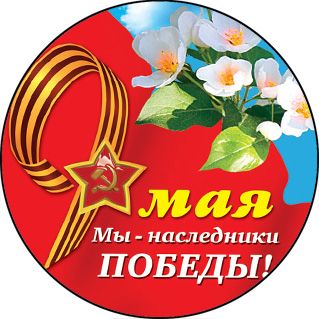 ФИО, должность авторов:Дурасова Алла Александровна, воспитательВасильева Анна Ивановна, воспитатель Демидова Галина Владимировна, учитель-логопед2022 г. МегионОглавлениеЦелевой раздел1.1.Пояснительная запискаИстория - это родник с живой водой для будущих поколений.Нравственно-патриотическое воспитание подрастающего поколения всегда являлось одной из важнейших задач современного общества. Детство – самая благодатная пора для привития священного чувства любви к Родине. Под патриотическим воспитанием понимается постепенное формирование у дошкольников любви к своей Родине, постоянная готовность к её защите. В 2020 году исполнилась знаменательная дата – 75 лет Победы в Великой Отечественной войне. Этот  праздник начали отмечать после победы нашего народа в Великой Отечественной войне 1941-1945 годов. Этот день окончания страшной, безмерно жестокой войны, которая длилась 1418 дней и ночей. Путь к победе был длинным испытанием. Она была завоёвана мужеством, боевым мастерством и героизмом советских воинов на полях  сражений, самоотверженной борьбой партизан и подпольщиков за линией фронта, каждодневным трудовым подвигом работников тыла.Каждый год наша страна замирает, когда стрелка метронома чеканит минуту - похожую на вечность. За эти  60 секунд в сердцах каждого жителя нашей огромной страны всплывают моменты горечи потерь родных и близких в годы Великой Отечественной Войны.Нет семьи, в которой бы не чтили память тех, кто отдал свою жизнь за нас, за наше будущее, за будущее наших детей. Вот уже 75 лет мы бережно храним историю нашей Победы над фашистскими захватчиками и с трепетом и придыханием рассказываем нашим детям о том, как нелегко было людям справляться с этой бедой, но сила и мощь русского характера смогли сломить врага.Чувство любви к Родине сродни чувству любви к родному краю. Чувство патриотизма так многогранно по своему содержанию, что не может быть определено несколькими словами. Это и любовь к родным местам, и гордость за свой народ, за его культуру, и ощущение своей неразрывности с окружающим, и желание сохранять и приумножать богатства своей страны. Чувство Родины начинается с восхищения тем, что видит перед собой малыш, чему он изумляется и что вызывает отклик в его душе. И хотя многие впечатления еще не осознаны им глубоко, но, пропущенные через детское восприятие, они играют огромную роль в становлении личности патриота. Именно поэтому родная культура, как отец и мать, должна стать неотъемлемой частью души ребенка, началом, порождающим личность. В нравственно-патриотическом воспитании огромное значение имеет пример взрослых, в особенности же близких людей. На конкретных фактах из жизни старших членов семьи (дедушек и бабушек, участников Великой Отечественной войны, их фронтовых и трудовых подвигов) необходимо привить детям такие важные понятия, как «долг перед Родиной», «любовь к Отечеству», «трудовой подвиг» и т.д. Важно подвести ребёнка к пониманию, что мы победили потому, что любим свою Отчизну, Родина чтит своих героев, отдавших жизнь за счастье людей. Их имена увековечены в названиях городов, улиц, площадей, в их честь воздвигнуты памятники.Безусловно, основа воспитания человека закладывается в семье. Патриотическое воспитание, интерес к духовному началу нашей жизни тоже должны начинаться в семье. Но условий для этого сегодня, к сожалению, мало. И дело тут не в отсутствии у родителей времени для педагогических бесед со своими детьми, а в нашем желании оградить их от трудных задач, работы, духовных усилий. Каждая семья – это свой замкнутый мир и своя жизнь, свои радости и печали, заботы и традиции, свой быт.Нравственно-патриотическое воспитание ребёнка – это основа формирования будущего гражданина. Задача воспитания патриотизма в настоящее время очень сложна. Чтобы достигнуть определённого результата, необходимо находить нетрадиционные методы воздействия на ребёнка, на его эмоциональную и нравственную сферы. Причём такие методы, которые бы гармонично и естественно наполняли его мировоззрение нравственно-духовным содержанием, раскрывали бы новые, ранее неизвестные или непонятные ребёнку стороны окружающей действительности.АктуальностьМы прививаем нашим детям чувство патриотизма и гордости за свою страну, за свой народ, прививаем готовность прийти на помощь другу в трудную минуту. С помощью дидактических и сюжетно-ролевых игр погружаем детей в атмосферу военных лет. И всё это для того, чтобы ни капли, ни грамма нашей истории не было утеряно. Способов донести информацию о войне до детских умов и сердец масса, но мы стараемся подбирать такие приёмы, которые помогут детям прочувствовать всю значимость этого.Музыка – первый помощник. Сколько красивых песен, глубоких и трагических, весёлых и побуждающих на подвиги написано о войне. Музыка способна взять каждого за руку и проводить в тот самый день и тот самый час, когда она была создана, вернуть нас в прошлое. Музыка – великий источник информации и поэтому в этот праздничный день она доносится из каждого окна.Изобразительное искусство дарит нам счастье представить мир таким, каким мы его видим, таким, каким видят его наши дети. К празднику 9 мая  всегда много рисуем, чтобы через детские чистые души посмотреть на трагичные события тех лет по-новому и ещё раз убедиться, что наши дети всё помнят и всё знают. Не просто так мы делаем с детьми огромное количество творческих работ к этому дню;  создаём макеты военной техники и самолётов. Таким образом, дети превращаются в конструкторов и изобретателей, что развивает их творческие начала и фантазию. 	Праздник Великой Победы становится близок и понятен детям дошкольного возраста, потому что реализует достаточно простую, ясную идею, известную им по сказкам, идею противостояния добра и зла, финальной победы добра. Грамотно подобранная литература помогает создать мост из прошлого в  настоящее, по которому детям легко отправиться в путешествие по местам боевой славы.Этот праздник развивает и укрепляет в детях чувство справедливости, помогает осознать свою национальную принадлежность, особенность истории своей страны, призывает любить Родину и близких. Стержнем всего российского воспитания является патриотизм.   Но в силу последних перемен всё более заметной стала утрата нашим обществом традиционного российского нравственно-патриотического сознания, изменилась не только жизнь, но  и мы сами, поэтому актуальность воспитания патриотизма у детей дошкольного возраста очевидна. Но к сожалению, с каждым днём утрачивается связь поколений, очень мало осталось в живых фронтовиков, героев тыла. Молодёжь не знает, как зовут героев ВОВ, какие подвиги они совершили, какие города нашей страны удостоены звания «Город - герой» и за какие заслуги. Создание программы направлено на работу по воспитанию у дошкольников чувства гордости за свой народ, уважения к его свершениям и достойным страницам истории, предполагает привлечение детей и родителей к изучению знаменательных дат Великой Отечественной войны 1941-1945 годов и участию в праздничных мероприятиях. Отсюда, в преддверии празднования Дня Победы возникает проблема: как, какими средствами, способами воспитывать нравственно-патриотические чувства у старших дошкольников? Дети, начиная с дошкольного возраста, страдают дефицитом знаний о родном крае, стране, особенностях русских традиций, мало знают о подвиге русского народа в борьбе с фашизмом в годы Великой Отечественной войны. Часто даже не знают, когда и с кем воевал наш народ. Недостаточно сформирована система работы с родителями по проблеме духовно-нравственного и героико-патриотического воспитания в семье.   Новизна и педагогическая целесообразность заключается в  том, чтобы   научить ребёнка любить своих родных и близких людей,  бережно  и с любовью относиться к своей Родине,  испытывать гордость за свой народ. В современных семьях вопросы воспитания нравственности, патриотизма, гражданственности не считаются важными и зачастую вызывают лишь недоумение. Наши дети не испытывают чувства гордости за свою Родину, за героев победителей в Великой Отечественной Войне, поэтому  наша программа очень важна для  формирования у детей первоначальных достоверных представлений об истории нашей Родины, уважения к героическому прошлому наших людей, способна заинтересовать   изучением истории  в будущем; учит ценить мир;  призвана вовлечь членов семьи в совместную деятельность. Цели Воспитание у детей нравственно-патриотических чувств к Отечеству, сохранение преемственности поколений, формирование представлений о Великой Отечественной войне,  уважения к военной истории России, гражданских позиций, воспитания гордости за свою Родину.Задачидля детей:-повышать у детей уровень духовно-нравственного и патриотического воспитания, социальной и гражданской ответственности;-пробуждать интерес к прошлому нашего города, страны; к культурному наследию;-воспитание толерантного отношения к представителям других национальностей;-формировать представление об истории ВОВ, используя различные виды деятельности;-познакомить с ходом военных действий во время Великой Отечественной войны, с городами - героями;-показать мужество и героизм людей в ходе Великой Отечественной войны;-выражать свои чувства и впечатления  в продуктивных видах деятельности; -развивать умение составлять рассказы, обогащая словарный запас;-формировать эстетические представления посредством эмоционального отклика на музыкальные и художественные произведения о войне. для педагогов:-взаимодействовать с социальными партнёрами: специалисты ЭКО-центра, ЦБС «Библиотеки семейного чтения», педагоги МАУ СОШ №3, священнослужителями Храма в честь Преподобномученицы Великой Княгини Елизаветы; -обогащать опыт сотрудничества родителей с детьми: эффективные способы взаимодействия и приобщения  семей к воспитанию духовно-нравственно-патриотических качеств личности ребёнка и совместному проведению мероприятий.для родителей: -создание условий для совместной деятельности педагогов, детей, родителей (законных представителей) через разнообразные формы работы;                                    -привлекать родителей к участию в мероприятиях, в создании наглядно-дидактического материала по теме Великой Отечественной войне;-развитие познавательно-творческих способностей детей. 1.2.Планируемые результаты освоения программы      Ожидаемый результат:у детей: - воспитание чувства патриотизма,  -бережного отношения к истории своей страны,  -расширению и систематизированию знаний о Великой Отечественной войне,  -формированию уважительного отношения к участникам войны, труженикам тыла, -социальной активности.у родителей: -повышению уровня педагогической культуры и осознание важности нравственно-патриотического воспитания дошкольников;-помощи в создании РППС в группе по теме Великой Отечественной войны.у педагогов: - определению эффективных методов, способов, форм в контексте воспитания духовно-нравственно-патриотических чувств у старших дошкольников.-обновлению и обогащению группы  наглядными, дидактическими и  мультимедийными продуктами, посвящёнными Дню Победы в Великой Отечественной войне. Принципы и подходы построения программыПрограмма ориентирована на формирование нравственно-патриотических чувств  и положительной социализации дошкольников, поэтому сочетает в себе дидактические принципы: наглядности, доступности,  научности, индивидуального подхода, связи теории с практикой; а так же принципы социально-гражданского воспитания: принцип центрации состоит в направленности воспитательной работы на умение правильно себя вести в коллективе;принцип коллективности социального воспитания заключается в том, что коллектив выполняет воспитательную функцию, даёт человеку большой жизненный опыт, и учит его правильно поступать в различных жизненных ситуациях;принцип природосообразности позволяет оценить связь человека с природой, зависимость модели поведения от возраста и пола конкретного индивидуума;принцип культуросообразности подразумевает под собой ориентацию личности на национальные и этнические ценности;под принципом дополнительности принято понимать комплексное использование всех перечисленных принципов.Взаимодействие «педагоги – родители» основывается на соблюдении всеми участниками следующих принципов:доступности: каждый желающий может участвовать в мероприятиях, коллективных делах;открытости: на сайте детского сада можно ознакомиться с Уставом, Договором с родителями и иными локальными актами, с исторической справкой учреждения и текущей информацией. Есть рубрики:  «Для вас, родители», «Лента новостей», в которых отображается проведение всех текущих мероприятий. Кроме того,  родители могут обратиться с вопросами к руководителю учреждения или специалистам по электронной почте или через сайт;доброжелательности всех участников содружества, соблюдения морально-этического устава, разработанного для формирования позитивных взаимоотношений родителей и педагогов;добровольности: в процессе реализации задач и содержания проекта не допускается никакого принуждения.1.4.Педагогические технологииВзаимодействие всех участников проекта осуществляется на основе современных образовательных технологий: личностно-ориентированная технология обучения и воспитания: обеспечение комфортных условий ребёнку в семье и дошкольном учреждении,  предоставление возможности ребёнку для самореализации в игре. Это такое обучение, где во главу угла ставится личность ребёнка, её самобытность, самоценность, субъектный опыт каждого сначала раскрывается, а затем согласовывается с содержанием образования.  Обучение исходит из признания уникальности субъектного опыта самого воспитанника, как важного источника индивидуальной жизнедеятельности, проявляемой, в частности, в познании;индивидуального подхода - воспитание и обучение с учётом индивидуальных особенностей развития каждого ребёнка позволяет создать комфортные условия для деятельности. Дети выполняют работу в удобном для них индивидуальном темпе. Кроме того, данная технология позволяет наиболее эффективно развивать навыки самостоятельной работы у дошкольников; здоровьесберегающие технологии (физминутки, пальчиковые гимнастики, подвижные и спортивные игры, гимнастика (для глаз, дыхательная), динамические паузы, релаксация, закаливания, обеспечение эмоциональной комфортности и позитивного психологического самочувствия ребенка в процессе общения со сверстниками и взрослыми в детском саду и семье); технология проектной деятельности одна из современных интерактивных технологий обучения. Формирует у дошкольников навыки планирования совместной деятельности, проектирования. Способствует самоорганизации, учит делать выбор и принимать решения. Вместе учиться не только легче, но и интереснее; технология исследовательской деятельности: знакомство с историей своего рода; предполагает создание под руководством воспитателя проблемных ситуаций и активную самостоятельную деятельность детей по их разрешению, в результате чего и происходит творческое овладение знаниями, навыками, умениями и развитие мыслительных способностей; в современном мире при всем нарастающем потоке информации не обойтись без применения информационно-коммуникационных технологий. На занятиях в совместной деятельности часто применяются мультимедийные презентации, музыкальное оформление, организуются видео просмотры, подбирается иллюстративный материал (сканирование, интернет, принтер, презентация); дополнительный познавательный материал к занятиям, знакомство со   сценариями праздников и других мероприятий; оформление групповой документации по проекту; создание презентации в программе РowerРoint для повышения эффективности совместной деятельности с детьми и педагогической компетенции у родителей в процессе проведения родительских встреч.«кейс-технология» актуальна, отражает направления современной государственной образовательной политики в области дошкольного образования, способствует реализации комплексного подхода, развитию интегративных качеств личности ребёнка. технология – Квест, в  основе которой, лежит деятельность по формированию информационных и коммуникативных компетентностей дошкольников. При применении технологии Квест дети эмоционально проживают все стадии заинтересованности: от внимания до удовлетворения, знакомятся с материалом в нетрадиционной форме, который позволяет им исследовать, обсуждать и осознанно строить новые концепции и отношения в контексте проблем реального мира, создавая проекты, имеющие практическую значимость. Квест совмещает в себе элементы мозгового штурма, тренинга, командной игры.1.5.Условия реализации программы       Программа разработана для детей от 5 до 7 лет.        Срок реализации 2 года. Количество занятий – 1 раз в неделю, продолжительностью – 25-30 минут. Общее количество занятий в год – 29.         Организационная форма обучения – подгрупповая. Основание для комплектования подгруппы являются общий интерес детей и их желание. В каждой подгруппе есть дети с разными уровнями развития. «Сильные» дети являются «маячками» для более слабых. Более сильные дети должны подбадривать «неуверенных», помогать им советом, показом, непосредственным участием. Такое взаимодействие детей в учебно-развивающем процессе есть основная функция подгрупповой формы обучения.      Принцип планирования – от простого к «сложному.      В процессе практической деятельности перспективный план может подвергаться коррекции, в зависимости от усвоения детьми пройденного материала.2.Содержательный раздел2.1. Содержание образовательной деятельности  Организация образовательной деятельности по реализации программы.Образовательная деятельность по формированию нравственно-патриотических чувств детей дошкольного возраста осуществляется в процессе подготовки, организации и проведении специально разработанных сюжетных занятий, проведения подвижных игр, музыкально-спортивных праздников, развлечений и досугов, тематических развлекательных мероприятий, соревнований, конкурсов, проектной деятельности. Работа с детьми ведётся систематически и последовательно, согласно перспективному плану работы на учебный год.Для более доступного и удобного осуществления программного содержания все проводимые массовые мероприятия разделены на тематические блоки:I     - «С чего начинается Родина?»II   - «Живая нить времён и поколений»III  - «Защитники Отечества»IV  - «Вставай, страна огромная!»V    - «Мы помним, мы гордимся!»Для проведения каждого мероприятия проводится большая подготовительная работа, которая охватывает всех участников образовательного процесса.Организуются различные формы совместной деятельности по соцпартнёрству: посещение  ОУ специалистами -детской библиотеки  (познавательные беседы, викторины, просмотры презентаций, конкурсы, акции); - краеведческого музея города и школы (посещение тематических выставок, выездной абонемент); -священнослужителями Храма в честь Преподобномученицы Великой Княгини Елизаветы;а также специалистами ОУ -инструктором по ФК (прогулки, где проводят подвижные и спортивные игры); -логопедом (чтение художественной литературы, рассматривание иллюстраций, картин, заучивание стихов), -музыкальным руководителем (подготовка музыкальных номеров совместно с воспитателями), -воспитателями (участие в проектной деятельности).          Для привлечения родителей организуются такие формы работы как: мастер - классы, выставки, практикумы по изготовлению атрибутов, плакатов, коллажей, мини-проектов. Они привлекаются к участию в акциях, конкурсах, выставках нравственно-патриотического содержания различного уровня. Информация о проведённых мероприятиях  по нравственно-патриотическому воспитанию освещается на сайте ДОУ, даётся материал в родительские уголки – буклеты, стенгазеты.          При организации мероприятий учитывается возраст детей. Для мальчиков и девочек даются разные по сложности задания. Особое внимание уделяется привлечению к массовым мероприятиям. Награждение особо отличившихся детей, родителей даёт положительный настрой всем собравшимся, стимулирует желание принимать активное участие в мероприятиях.Создаётся развивающая предметно-пространственная среда. Мероприятия проходят в торжественной обстановке, в красочно оформленном  музыкальном зале.2.2. Психолого-педагогические условия реализации программы»	Работа по нравственно-патриотическому воспитанию в старшем дошкольном возрасте сориентирована на: -Воспитание духовно-нравственных качеств личности детей;-Патриотизм - любовь к, своему народу, к своей малой родине, служение Отечеству; -Социальную солидарность – свобода личное и национальная, доверие к людям, институтам государства и гражданского общества, справедливость, милосердие, честь, достоинство; -Гражданственность – служение Отечеству, правовое государство, гражданское общество, закон и правопорядок, поликультурный мир, свобода совести и вероисповедание. И строится на следующих принципах: 1) Научная обоснованность и практическая применимость. 2) Развивающий характер обучения, основанный на детской активности. 3) Интеграция образовательных областей в соответствии с возрастными возможностями образовательных областей. 4) Комплексно-тематическое построение образовательного процесса. 5) Наглядность. 6) Учёт региональных условий в пропаганде патриотических идей, означающий пропаганду идей и ценностей не только общероссийского патриотизма, но и местного, характеризующего любовь к семье, городу, краю. 7) Единство воспитательных, развивающих и обучающих целей и задач процесса образования детей дошкольного возраста, в ходе реализации которых формируются такие знания, умения и навыки, которые имеют непосредственное отношение к развитию дошкольника. 8) Системно – организованный подход, который предполагает скоординированную работу всех специалистов. Педагогические условия - это совокупность объективных возможностей содержания, форм, методов и материально-пространственной среды, направленных на решение поставленных задач (А.Я. Найн). В качестве основного условия нравственно-патриотического воспитания нами был разработан календарно-тематический план, содержание всех занятий и совместной деятельности, а также в группе была создана развивающая предметно-пространственная среда, способствующая  воспитанию духовно-нравственно-патриотических чувств.2.3. Методы, формы, средства реализации программы2.4. Календарно-тематический план работы Взаимодействие с семьями воспитанниковОсновные направления:Вовлечение родителей в совместную с детьми деятельность; Оказание помощи в пополнении ППРСПерспективный план взаимодействия с семьями воспитанников 2.6. Интеграция образовательных областей1.Образовательная область «Социально-коммуникативное развитие»: развитие коммуникативных навыков в процессе свободного общения педагога с детьми, пополнение словаря детей; приобщение к общепринятым нормам взаимодействия со сверстниками и взрослыми, объективное оценивание своих возможностей и способность преодолевать трудности; соблюдение элементарных правил безопасности во время работы с различными материалами; воспитание уважительного, ценностного отношения к собственному труду и труду других людей.2.Образовательная область «Речевое развитие»: чтение, разучивание и обсуждение художественных произведений в ходе предварительной работы.3.Образовательная область «Художественно-эстетическое развитие»: участие в создании индивидуальных и коллективных рисунков, сюжетных композиций, использование различных материалов и способов для создания изображения. Развитие продуктивной деятельности детей; приобщение к музыке через аудиозаписи.4.Образовательная область «Познавательное развитие»: расширение кругозора детей, сенсорное развитие.5.Образовательная область «Физическое развитие»: формирование правильной осанки при выполнении работы, формирование желания заботиться о своём здоровье, выполнение разминок и физкультминуток, участие в спортивных соревнованиях, эстафетах, зарницах.Организационный разделСистема контроля результативности программы Мониторинг проводится в соответствии с Картами индивидуального развития ребенка в начале каждого учебного года (октябрь) и в конце (май). Критерии диагностических процедур: интерес ребенка к содержанию бесед, игровых задач, проблемных ситуаций, связанных с нравственно-патриотическим содержанием; адекватность детских ответов и решений; самостоятельность применения знаний, умений, навыков.Методы диагностики: наблюдение за проявлением активности в ходе совместной и самостоятельной деятельности, опросы, беседы, и т.д.
Форма фиксации результатов – Карта индивидуального развития ребёнка.- Мониторинг физического развития детей по нормативам.Дополнительно оценка эффективности реализации программы осуществляется на анализе следующих показателей:- Учёт случаев заболеваемости на одного ребёнка (журнал)- Учёт случаев травматизма (журнал)- Наличие грамот за призовые командные места, личное первенство за участие в конкурсах, спартакиадах, соревнованиях, смотрах.- Анкета для родителей по определению компетентности в вопросе патриотического воспитания, удовлетворённости процессом и результатами совместной работой детского сада и семьи по физическому развитию- Активность родителей при организации и участия в спортивно-массовых мероприятиях.Методы оценки результативности программыКоличественный анализпосещаемость; статические данные; фиксация занятий в рабочем журнале; отслеживание результата (наблюдение, диагностика); практические материалы.Качественный анализ:формирование новых навыков и умений; анализ успешности деятельности в достижении целей; анализ диагностического материала; сравнительный анализ исходного и актуального состояния проблемы.     Формой подведения итогов реализации данной программы являются: участие детей в выставках в детском саду и за его пределами, участие детей в муниципальных конкурсах рисунков.3.2. Методическое обеспечениеДля качественной реализации программы по всем направлениям в детском саду должны быть следующие методические и дидактические материалы, оборудование:- методическая литература;- физкультурно-спортивное оборудование;- атрибуты к подвижным и спортивным играм;- наглядный и демонстрационный материал: иллюстрации, портреты, плакаты, тематические альбомы, фотографии, репродукции картин, презентации (Государственная символика, карты, глобус, иллюстрации различных видов войск, профессий военных, портреты героев и т.д.);- детская художественная литература в соответствие с возрастом детей;- электронные образовательные ресурсы современные средства ТСО: ноутбук проектор;- аудиозаписи.Материально техническое оснащение и оборудование, пространственная организационная среда должны соответствовать санитарно-гигиеническим требованиям.3.3. Годовой календарный учебный графикпо реализации программ дополнительного образования МАДОУ «ДС №2 «Рябинка» на 2019-2020 учебный годНачало учебного года – 1октября.Продолжительность учебного года – до 31 мая.Продолжительность каникул – регламентируется утверждённым годовом календарным учебным графиком на 2019 – 2020 учебный год:	Зимние – 01 января по 10 января Новогодние каникулы;	Летние - с 1 июня по 31 августа – в периоды каникул программы дополнительного 	образования в учреждении не реализуются.3.4. Учебный план по реализации программы дополнительного образования 3.5.  Список литературыЛитература:1.Александрова Е.Ю. Система патриотического воспитания в ДОУ - Волгоград «Учитель» 2007г – 203 с.2. Антонов Ю.Е. Великой Победе посвящается: Праздники в детском саду. – М. ТЦ Сфера, 2011. – 128 с. – (Библиотека воспитателя);3.Алёшина Н.В. Патриотическое воспитание дошкольников: методическое пособие. – М.: ЦГЛ, 2004.4.Алябьева Е.А. Нравственно-эстетические беседы и игры с дошкольниками. – М.: ТЦ «Сфера», 2004.5.Буре Р.С. Социально-нравственное образование дошкольников. – М.: Мозаика-Синтез 2014  6.Вохринцев С. Армия России. Военно-воздушные силы. Методическое пособие с наглядно-дидактическим материалом.7.Вохринцев С. Армия России. Военно-морской флот. Методическое пособие с наглядно-дидактическим материалом. 8.Вохринцев С. Армия России. Надёжный щит Родины. Методическое пособие с наглядно-дидактическим материалом.                                                                                                             9.Вохринцев С. Армия России. Сухопутные войска. Методическое пособие с наглядно-дидактическим материалом.10.День Победы //Дошкольное воспитание. 2005. – № 5. – С. 3.11.Дошкольникам о защитниках отечества: методическое пособие по патриотическому    воспитанию/под редакцией Кондрыкинской. – М.: ТЦ «Сфера», 2006.12.Зацепина М.Б. Дни воинской славы: Патриотическое воспитание дошкольников: для работы с детьми 5-7 лет» Мозаика-Синтез 2010г13.Казаков А.П. «Детям о Великой Победе. Беседы о второй мировой войне/ А.П. Казаков, 14.Ковалева Г.А. Воспитание маленького гражданина: практическое пособие для работников ДОУ. – М.: Аркти, 2005.15.Короткова Н. Познавательно-исследовательская деятельность старших дошкольников// Ребенок в детском саду.  – 2003. – № 5.16.Конкевич С.В. Беседы с детьми дошкольного возраста о Великой Отечественной войне. Демонстрационный материал. Детство-Пресс, 2012 г.17.Подрезова Т.И. Планирование и конспекты занятий по развитию речи детей ДОУ. Патриотическое воспитание - Москва, Айрис-пресс 2007г18.Соболева Г. Священная война. – В кн.: О. Очаковская. Рассказы о песнях. – М., 1985.19.Степанова В. Стихи к Дню Победы //Дошкольное воспитание. – 2000. – № 5. – с. 4.20.Фотографии орденов и медалей России21.Федоренко П. «Почему ты шинель бережёшь?» //Дошкольное воспитание.  2000. – № 5. С. 6.22.Харитонова Я. «Этих дней не смолкнет слава…» //Дошкольное воспитание.  2005.  № 1.  С.23.Шорыгина Т.А. М.: Издательство Гном 2011г24.Шорыгина Т.А. Беседы о детях героях  Великой Отечественной Войны М.: ТЦ Сфера 2011г25.Шорыгина Т.А. День Победы: Сценарии праздников в детском саду, посвящённых 9 Мая  М.: Издательство «Гном и Д», 2010г26.Шаламова Е.И. Организационно-методическая работа в ДОУ по реализации задач патриотического воспитания детей. / Е.И. Шаламова. Дошкольная педагогика. 2009. – №4 – с. 29 – 33.27.Шаламова Е.И. Патриотическое воспитание: создание развивающей среды. /Е.И. 28.Шаламова. Ребенок в детском саду. 2009. – №5 – с. 26–32.29.Ястребцова А.О. Мониторинг уровней развития нравственно-патриотических чувств у старших дошкольников.//Вопросы дошкольной педагогики.-  2016 -№1 С.64-68ПРИЛОЖЕНИЕ 1                                                         Методики диагностики патриотического воспитания старших дошкольниковТаблица 6Диагностическая карта по нравственно-патриотическомувоспитанию детей старшего дошкольного возрастаПриложение 2Блиц-опрос детей (диагностика)«Что ты знаешь о Дне Победы?» Цель: выявить объём знаний дошкольников о Великой Отечественной войне, их полноту, прочность.Вопросы:1.Какой праздник отмечаем мы 9 мая?2. Рассказывали тебе родители про этот праздник?3. С кем воевали наши солдаты?4. Твой прадедушка (прабабушка) были на войне?5. Кто такой ветеран? Обратил ли ты внимание на то, что у ветеранов много наград?6. Какую военную технику ты знаешь?7. Смотрел ли ты по телевизору парад? Что тебе больше всего понравилось?8. Принимал ты участие в мероприятиях, посвящённых Дню Победы?9. Ты хочешь больше узнать о событиях Великой Отечественной войны?Каждый правильный ответ оценивается в 1 балл. Полученные баллы суммируются, по количеству которых определяется уровень.9-7 баллов - высокий уровень6-4 баллов — средний уровень3-0 баллов — низкий уровеньБлиц – опрос детей  «Что ты знаешь о войне»Какой праздник отмечает наша страна  9 Мая?Что случилось 22 июня  в 1941 году?Что такое война?Кто напал на нашу страну? Зачем?Кто встал на защиту нашей Родины?Кто такие солдаты, что они делают?Когда закончилась война?Кто победил в Великой Отечественной Войне?Кто знает, что такое парад?Что такое памятник павшим воинам?Как страна празднует День Победы?Что рассказывают тебе родители о войне, ветеранах?Тебе читают книги о ВОВ? Какие?Ты смотришь фильмы о ВОВ?Как ты думаешь, мы должны помнить о тех, кто не пришёл с войны?Что нужно для этого?Планируемые образовательные результаты:  Ребёнок имеет представления о жизни людей в прошлом и настоящем, об истории города, страны; имеет представления о том, что «хорошо» и что «плохо», о нравственных качествах людей, оценивает поступки с позиции известных правил и норм, проявляет любовь и уважение к ветеранам, нравственно-патриотические чувства; проявляет познавательную и деловую активность в общении со взрослыми и сверстниками, делится знаниями, задает вопросы, соблюдает общие правила в совместной деятельности.  Приложение 3Конспект беседы  «День Победы»Цель: Познакомить детей с военным временем, тяжелой судьбой людей нашей страны, отдавших свои жизни в борьбе с фашизмом. Задачи:1.Воспитывать патриотизм, любовь и уважение к Отечеству, уточнить знания детей о событиях Великой Отечественной Войны. 2.Развивать зрительную память, воображение, обогащать и активизировать словарь, воспитывать уважение к героям – Защитникам Отечества. Предварительная работа: Познакомить детей с военным временем, тяжелой судьбой людей нашей страны, отдавших свои жизни в борьбе с фашизмом, чтение произведений А. Митяева «Землянка», А.Барто «На заставе», Л. Кассиля «Сестра», «Богатыри» (из книги «Твои защитники»), отрывок А.Т. Твардовского «Василий Теркин». Рассматривание картины         Ю. Неприна «Отдых после боя», А. Худякова «Медсестра». Материал: стенд с открытками и фотоэтюдами (виды исторических событий времен Великой Отечественной войны, памятники, мемориалы). Ход- Ребята, 9 мая – день нашей славной победы над фашисткой Германией. Вся наша страна ликует и каждый год празднует этот радостный день. Прошло много лет, но все помнят, но все помнят эту замечательную дату и торжественно ее отмечают. Мы сегодня отмечаем Светлый праздник всей страны Помнить люди эту дату Обязательно должны. Как пришла в наш край победа Над фашисткой ордой, Твой прадедушка в ту пору Был, как папа молодой, Он мечтал о жизни мирной, но напал на землю враг. Все, кто мог в бою сражаться, Взяли в руки автомат. -Ребята, а вы знаете, как отмечают праздник «День Победы» в нашей стране? -Ответы детей. (Ветераны надевают ордена и медали, встречаются у памятников погибшим, рассказывают о том, как воевали. Весь народ поздравляет своих освободителей, желая им долгих лет жизни, по всей России проходят военные парады, главный парад в столице нашей родины – Москве. Люди возлагают цветы и венки к памятникам погибших воинов, вся страна замирает в минуте молчания.) - Да это праздник защитников нашей Родины. Праздник наших дедушек и бабушек, которые в то тяжелое время выстояли в борьбе с фашистскими захватчиками.  Краткая беседа о Гитлере, который хотел захватить и поработить нашу Родину, но наши солдаты выстояли, не сломились в той неравной битве. Нашим воинам, нашей Армии пришлось много преодолеть в Великой Отечественной войне. Тяжело было видеть, как враг напавший на нашу Родину, разрушает города, сжигает дома, убивает ни в чем не повинных женщин, стариков и детей. Вся страна поднялась на защиту Родины! Женщины, старики и дети тоже старались тогда помочь нашей Армии. - Как помогали они нашей Армии? (Работали на заводах, фабриках, в колхозах, выпускали детали для машин, танков т.д., шили одежду, выращивали пшеницу… Помогали партизанам взрывать немецкие танки, поезда с оружием и т.д.) -Почему нашим людям приходилось так поступать? Правильно, потому что они защищались и защищали свою Родину. Защищали ее все вместе солдаты, рабочие и колхозники. Поэтому в нашей стране стоят памятники, посвященные им. - Ребята, а почему в Германии стоит памятник Советскому Солдату? Правильно, потому что, когда наши войска прогоняли фашистов с нашей земли и освобождали немецкие города от фашизма, они не убивали немецких жителей. Советские танкисты, солдаты помогали мирным немцам, старикам, женщинам и детям. Немецкие жители восхищались добротой и смелостью наших солдат. Поэтому и поставили памятник Советскому солдату в Германии. - Ребята, а для чего нужна наша Армия? Чтобы охранять границы нашей Родины, защищать свой народ. И только благодаря нашей Армии, нашим воинам, а сейчас это ветераны – наши прабабушки и прадедушки, победившие фашистскую Германию, мы счастливы и живем в свободной стране. Конспект беседы «Что такое героизм»Цель: формировать представление о героизме; Задачи:1.Воспитывать у детей эмоционально-положительное, действенное отношение к воинам, которое выражалось бы в желании подражать им в ловкости, быстроте, смелости, в стремлении быть похожими на них; 2.Уточнить и расширить представления о защитниках страны в годы Великой Отечественной войны. Оборудование: фотографии героев Великой Отечественной войны. Художественное слово: С.Я. Маршак «Рассказ о неизвестном герое», В. Маяковский «Что такое хорошо и что такое плохо?», В. Сосюра «Советская Армия», С. Михалков «День Победы», Л. Барбас «Имя героя». ХодВоспитатель: Ребята, я прочитаю вам стихотворение С.Я. Маршака «Рассказ о неизвестном герое». Как вы считаете, парень лет двадцати действительно герой (ответы детей). Как вы думаете, почему стихотворение названо «Рассказ о неизвестном герое»? (ответы детей) Как можно охарактеризовать героя, его поступок? (храбрый, смелый, героический, скромный) — Да, правильно, этот парень – настоящий герой, он вынес ребенка из горящего дома, а награду за это не потребовал. Он скромный герой. — Скажите, а каждый ли поступок можно назвать героическим? Например, на глазах у прохожих перебегать проезжую часть улицы на красный свет светофора – это героизм? (нет) Правильно, это не героизм, а глупость, которая может плохо кончиться для «героя». Воспитатель читает отрывки из стихотворения В. Маяковского «Что такое хорошо и что такое плохо?». Задает вопросы по содержанию о поступках «героев». — Почему автор «дрянного драчуна» даже не вставил в книжку? — Кого можно назвать героем в этих отрывках? Почему? (защищает младших, не боится птицу) — Героическим можно назвать поступок, когда он совершается во имя благородной цели. Например, если человек, рискуя жизнью, спасает утопающего – это героизм. — А герои Космоса? Кто знает, не подстерегает ли на этот раз их непредвиденное. И все же они уходят на задание, чтобы открыть человечеству новые тайны. А кто был первым героем Космоса? (Ю.А. Гагарин)— Ребята, кого еще можно назвать героями? (спасателей службы спасения, врачей скорой помощи, пожарных) — Из вас кто-нибудь совершал хорошие поступки? Какие? (ответы детей). — Каждый год наша страна отмечает праздник – День Победы. А в этом году – 70 годовщина. Много героических поступков было совершено во время войны. Героизм проявляли не только взрослые, но и дети 10-14 лет. Они, как и взрослые, делали для победы все, что могли. — Многие города нашей страны захватили фашисты. Трудно и тяжело было людям, когда вражеские войска стали подбираться к Москве. Москвичи сказали: «Не сдадим Москву. Москву будем оборонять». — Посмотрите, как москвичи обороняли город (показ фотографий). Строили баррикады на дорогах, по которым шли фашисты, рыли окопы, землянки. На заводах работали и днём, и ночью, делали снаряды, оружие для фронта. На фронтах войска сражались с врагом, защищая Родину. Много в России героев. С такими людьми наша страна обязательно должна была победить. Ребёнок читает стихотворение Шорыгиной «Пусть не будет войны никогда!» Занятие заканчивается пением песни М. Блантера, на стихи Исаковского «Катюша».                               Конспект беседы «Они сражались за Родину»Цели: Задачи:1.Закрепить знания детей о том, как защищали свою Родину советские люди в годы Великой Отечественной войны, как живущие помнят о них. 2.Вспомнить, какие памятники героям установлены в Москве. 3.Воспитывать у детей любовь и уважение к героям, павшим за нашу Родину. 4.Воспитывать чувство уважения к ветеранам Великой Отечественной войны, желание заботиться о них. Материалы: Иллюстрации с изображением памятников защитникам Родины в годы Великой Отечественной войны: памятника Г.К. Жукову. Иллюстрации, плакаты с изображениями сражений Великой Отечественной войны, здания Рейхстага, над которым развивается знамя нашей страны. Фотографии с изображением Парада Победы на Красной площади, встреч ветеранов войны. Книги о войне. CD-диски с песнями, маршами военных лет. ХодРебята, сегодня я вас познакомлю с экспозицией, посвященной Великой Отечественной войне. За всю многовековую историю нашей страны не раз на её долю выпадали большие испытания. Но самыми тяжёлыми из них были войны, в которых нам приходилось отстаивать независимость своей Родины. Последней из войн была Великая Отечественная война. Эта война стала величайшей трагедией и испытанием сил каждого советского человека. 9 Мая наш народ каждый год отмечает один из самых любимых праздников. Что это за праздник? - День Победы. - А кто помнит, что это за победа? Над кем? - Над фашистами. - В этом году наша страна отмечает 75-летие Победы в Великой Отечественной войне. Эта война была очень страшная. Ведь раньше какое оружие было? - Пика, меч, палица, лук, щит. - Если и убивали людей, то не так много. А здесь – самолёты, которые сбрасывали на мирных жителей сотни бомб, танки, пулемёты, пушки. Так сколько же было убитых?! Гитлер со своей армией завоевал почти всю Европу, осталась только Россия. У нас с Германией был заключён мирный договор о ненападении друг на друга. Германия нас обманула, так как тайно готовилась к войне против нашей Родины, подтянула свои войска к границам нашего государства. И вот в воскресенье 22 июня 1941 года… Рано утром на рассвете, Когда мирно спали дети, Гитлер дал войскам приказ И послал солдат немецких Против всех людей советских, Это значит – против нас. Самолёты с чёрными крестами на крыльях обрушили сотни бомб на мирные города, сёла, поля. Через границу хлынули фашистские танки, отборные гитлеровские дивизии. Нападение врага было вероломным. Фашистам удалось захватить многие районы страны. В кольце блокады оказался Ленинград, ныне Санкт-Петербург. Фашисты рвались к Москве. Они хотели обойти Москву с севера и с юга, схватить оборонявшие Москву части в огромные клещи. Сжать. Раздавить. Уничтожить. Такой план был у фашистов. Они подошли так близко к Москве, что в бинокли видели дома. В Подольске фашистов остановили военные курсанты и добровольцы. Был один из самых тяжёлых моментов Московской битвы – это на разъезде Дубосеково. Здесь на холме, в открытом поле герои из дивизии генерала Панфилова преградили фашистам путь. Их было 28. На них шли 56 фашистских танков, гудя моторами, содрогая землю. «Друзья, – сказал командир, – велика Россия, а отступать некуда. Позади – Москва». Стойко сражались герои-панфиловцы. Доказали, что мужеству нет предела. Не пропустили они фашистов. Поклонилась им в пояс за это Россия. Разъезд Дубосеково для каждого русского сердца – дорогое, святое место. Там поставили памятник павшим героям. На защиту Москвы встали все жители столицы от мала до велика. Копали противотанковые рвы, окопы, ставили противотанковые ежи. На заводах работали днём и ночью. Изготавливали снаряды, патроны, самолёты, автоматы, пулемёты, чинили танки и др. Рядом со взрослыми трудились дети. Они работали за двоих, за троих ушедших на войну. Дети были маленькие, и приходилось им под ноги ставить ящики из-под снарядов, чтобы достать до станков. Спали тут же, у станков. А на фабриках шили овчинные тулупы, шапки-ушанки, тёплые рукавицы, белые маскировочные халаты, так как зима была лютая, холодная. В эти тяжёлые для Москвы дни командующим фронтом, защищавшим нашу столицу, был назначен генерал армии Георгий Константинович Жуков. Тысячи зажигательных бомб обезвредили защитники Москвы в суровую осень. Москвичи сберегли Москву от огня и пожаров. Московское небо защищали храбрые, отважные лётчики: Вострухин, Талалихин, Михайлов, Полетаев, Хлобыстов, Паперник, Коновалов, Гастелло. Все они – Герои Советского Союза. Их именами названы улицы в нашем округе. Герои шли на таран, вели свои горящие самолёты на колонны фашистских танков. Фашисты дорого заплатили за их смерть. 1941 год. 7 Ноября. На Красной площади в Москве состоялся военный парад. Перед воинами выступил Главнокомандующий Иосиф Сталин. Он сказал: «Война, которую мы ведём, есть война освободительная, война справедливая. И сразу же за речью по Красной площади торжественным маршем прошли войска и ушли на фронт, туда, где совсем рядом решалась судьба Москвы, судьба России. Уходили они на фронт, а рядом с ними шагала песня. Звучит фонограмма. Вставай, страна огромная. Вставай на смертный бой. Пусть ярость благородная Вскипает, как волна. Идёт война народная, Священная война! - До самых последних дней героической обороны Москвы генерал Жуков командовал войсками Западного фронта. Это под его руководством и под руководством других советских генералов наши войска отстояли Москву. А затем перешли в наступление и в упорных сражениях разбили фашистов в Великой Московской битве. Первое, самое большое поражение немцы получили под Москвой. Был развеян миф о непобедимости немецкой армии. Подмосковье было усеяно сожжёнными и разбитыми танками, пушками, самолётами и автомобилями гитлеровцев. Москве присвоили звание «Город-герой». Но враг был ещё очень силён. В ту пору у него было больше войск, больше пушек, танков, самолётов, чем у нас. Поэтому еще много сил нужно было нашей армии. Но между сражениями у солдат бывали и минуты отдыха. Солдаты в это время приводили в порядок свою одежду, писали письма. Всегда в роте был баян или гармошка. А где гармошка, там песня, пляски. Солдаты отдыхали душой. Звучит фонограмма. В 1941 году в первые месяцы войны фашистские полчища подошли и окружили Ленинград. Начались тяжёлые дни ленинградской блокады. Несколько раз наши войска пытались отбросить фашистов от Ленинграда. Но сил не хватало. Люди в блокадном городе голодали. Не было света, воды, отопления. Даже в таких условиях ленинградцы работали. Делали всё для фронта. В день на одного человека давали 50 г хлеба. Но разве это был хлеб? Мякина с опилками. По «дороге жизни» – по льду Ладожского озера стали провозить хлеб, сахар, масло, а обратным рейсом вывозили раненых, детей, больных, стариков. И блокада эта продолжалась около трёх лет. Много грозных сражений с фашистами прошло за последний год войны. Советские войска разбили фашистов на Украине и в Белоруссии. Они прогнали фашистов из других стран. И всё же, чтобы закончить войну полной победой, надо было взять столицу фашистской Германии – город Берлин. Нашим войскам предстояло прорвать очень сильную оборону противника. Как же сделать так, чтобы прорвать её быстрее, чтобы наступление начать в тот момент, когда фашисты меньше всего его ожидают? Не раз собирались советские генералы, обсуждали, как лучше поступить. Маршал Жуков предложил начать прорыв обороны в три часа ночи. Некоторые генералы ему возразили: «Так ведь ночь, темнота, ничего не видно, товарищ маршал». Жуков сказал: «Так надо придумать что-то». И Жуков придумал – «волшебный огонь»… Ночью тысячи мощных прожекторов одновременно зажглись и ослепили немцев. Шли жестокие, тяжёлые бои. Наши войска дружно сражались. Пехота помогала лётчикам, а лётчики – пехоте. Артиллеристы, танкисты, связисты, сапёры – все помогали друг другу. Стояли бойцы, как братья. Локоть к локтю. Плечо к плечу. После падения Берлина война продолжалась всего несколько дней. Фашистская Германия была окончательно разбита. Бой в Берлине был жестокий. А бой в Рейхстаге не прекращался ни на одну минуту. Михаил Егоров и Мелитон Кантария, охраняемые автоматчиками, были готовы взбираться по разрушенному куполу Рейхстага на его макушку, чтобы водрузить знамя Победы. Подъём был очень трудным. Разбитые стёкла резали руки, но знаменосцы не замечали боли. Скорее, скорее достигнуть вершины купола Рейхстага! Ещё одно усилие, и вот Егоров и Кантария – на вершине купола. Там была маленькая площадка, а посередине – металлическая трубка. Они быстро вставили древко знамени в трубку, а чтобы оно крепче держалось, привязали его солдатским ремнём. Так Егоров и Кантария водрузили знамя нашей Родины над главным зданием Берлина – Рейхстагом. Как народ помнит и чтит тех, кто защищал нашу Родину? Дети. О них пишут книги, стихи, пишут картины, ставят памятники по всей стране. (показ к иллюстрации с изображением могилы Неизвестного солдата). -Вы узнали этот памятник? Дети. Это могила Неизвестного солдата у стен Кремля – Вечный огонь. - Что значит Неизвестного? - Это памятник тем, кто погиб на полях сражений. После тяжёлых боёв солдат хоронили в одной братской могиле, и не всегда можно было узнать их фамилии. Всем тем солдатам, чьи имена остались неизвестными, по всей стране воздвигали такие памятники. Дети читают стихотворение М. Исаковского «Куда б ни шёл, ни ехал ты, но здесь…». - Какие ещё есть памятники в Москве? - Памятник Маршалу Жукову на Красной площади. - иллюстрация с изображением памятника. - Скульптор изобразил Жукова на коне. Как вы думаете, почему Жуков изображён на коне? Ведь в Великой Отечественной войне использовались танки, артиллерия, авиация. Предположения детей. - Жуков на Красной площади принимал Парад Победы на коне (иллюстрация). Скульптор решил изобразить его на коне, как победителя. Народ помнит Жукова. В Москве есть проспект Маршала Жукова. -А теперь давайте вспомним пословицы о Родине. -Нет ничего краше, чем Родина наша. -Жить – Родине служить. -Родина – мать, а за мать не жалей и жизнь отдать. -Родина – мать, умей за неё постоять. Народ доказал, что покорить Россию невозможно, что не перевелись ещё на нашей земле герои, имена которых навсегда останутся в благодарной памяти потомков. Звучит музыка военных лет. Рубежи обороны Москвы(рассказ-беседа для детей старшей группы)Предварительная работа: Чтение книг: "Иришка-пулемётчица", "Таёжный подарок" А. Кузнецова; "Война и дети" А. Гайдара; "Отцовское поле" В. Крупина; "Почему Армия родная" А. Митяева. Рассматривание военных иллюстраций. Прослушивание рассказов о войне. Чтение стихотворений: " Мать-Земля" Я. Абидова; "Навек запомни" М. Исаковского; "Братские могилы" В. Высоцкого; "День Победы". Программное содержание: 1.Воспитывать любовь к столице нашей Родины - Москве.2.Воспитывать у детей восхищение подвигами генералов, солдат,  которые ярко проявляли чувство патриотизма, выполняя призыв: " Всё для фронта, всё для Победы!" 3.Уточнить знания детей о полководцах, которые прославили свою Родину и которым возведены памятники. 4.Воспитывать в детях силу воли, уверенность в себе, желание быть физически закалённым, дорожить дружбой, заботиться о ветеранах Великой Отечественной войны. Ход занятияВоспитатель: Дети, столица нашей Родины как  называется? (Ответы детей) Действительно, Москва - один из самых больших, красивых городов России. В этом году 9 мая - станет светлым праздником Великой Победы. Кругом соберутся тысячи жителей: бабушек, дедушек, бывших участников Великой Отечественной войны, с внуками, правнуками, чтобы почтить память павших, отдать дань уважения ветеранам этой войны. На землях района Тёплого Стана в том грозном тяжелом 1941 году проходил Юго-Западный сектор главного рубежа обороны Москвы. Знаете, дети, что в 1941 году был сформирован Западный фронт и командовал им генерал армии Георгий Константинович Жуков (Показывает портрет Г.К. Жукова) Именно  в парке Тёплого стана, на высотках, поросших берёзами, в самом начале войны держали оборону наши деды и прадеды. Враги хотели      захватить город. На окраинах Москвы строили оборонительные сооружения. «Враг не пройдет!» - говорили москвичи. Москву защищала вся страна, для всех она была родной землей. Гитлер хвастал, что он готов принять парад своих войск на Красной площади. Не вышло! 7 ноября 1945 года действительно состоялся на Красной площади парад, но не фашистских войск, а наш! С этого парада полки шли прямо на передовые позиции – защищать Родину! Дети, в чём бы вы хотели походить на героев - защитников нашей Родины Какие бы положительные черты характера хотели бы перенять у них? В чём бы хотели на них равняться? Почему их можно назвать национальными героями? Отчего не увядает их слава из века в век, из года в год? Почему таким прославленным полководцам ставят памятники, в их честь называют города, проспекты, бульвары, улицы, корабли, открывают музеи? Дети, нам с вами надо учиться у полководцев не только мужеству, боевому духу, воле к победе, беззаветной горячей любви к своей Родине, смелости, хорошей физической подготовке, осмотрительности, но и вежливости, тактичности, проявлять уважение к окружающим людям. А сейчас нам о своих прадедушках расскажут ребята. Они, вместе со своими родителями подготовили для нас фотографии своих героев и рассказы о них. Давайте послушаем. Рассказы детей. Я уверенна в том, что, когда вы вырастете, станете надежными защитниками страны, и мы вами будем гордиться!Конспект тематической беседы «Дети военных лет»Цель: 1.Познакомить детей с именами детей-героев военных лет. 2.Донести до детей, как тяжело приходилось детям в те суровые годы, формировать чувство гордости за их подвиги. 3.Воспитывать уважение, трепетное отношение к именам детей-героев Великой Отечественной войны. Ход Воспитатель: ребята, давайте ещё раз рассмотрим с вами альбом «Герои Великой Отечественной войны» (дети рассматривают альбом). Дети, вот как много героев тех страшных лет мы знаем, а знаете ли вы имена детей - героев войны, знаете ли вы как тяжело им приходилось тогда, в годы суровых испытаний, как много трудностей, горя выпало на их долю? Хотите я вам расскажу? Тогда присаживайтесь на стульчики и слушайте мой рассказ. Я недавно смотрела старый фильм о войне. И не знаю, кого мне спросить: – Почему нашим людям и нашей стране. Столько горя пришлось пережить? Дети детство узнали в руинах домов, Эту память вовек не убить, Лебеда – их еда, и землянка – их кров. А мечта – до Победы дожить. Я смотрю старый фильм, и мечтается мне,  Чтобы не было войн и смертей, Чтобы мамам страны не пришлось хоронить Вечно юных своих сыновей. Конечно, историки могут подсчитать количество дивизий, участвовавших в том или ином сражении, число сожженных деревень, разрушенных городов… Но не могут они рассказать, что чувствовала семилетняя девочка из Бреста в первый день войны или десятилетний мальчик из блокадного Ленинграда. Вот посмотрите письмо мальчика (сложенное треугольником письмо): Его я узнал не из книжки Жестокое слово – война! Прожекторов яростной вспышкой К нам в детство ворвалась она, Смертельными тоннами стали, Сиреной тревоги ночной, В те дни мы в войну не играли, Мы просто дышали войной. Дети и война – понятия несовместимые. (Воспитатель предлагает рассмотреть фотовыставку «Дети в мирное время и во время войны») Мальчишки и девчонки, попавшие на войну, должны были расстаться с детством. 900 дней продержался в блокаде город-герой Ленинград. "Ленинградские дети"... До какого-то момента они были как все дети, смешливыми, весёлыми, изобретательными. Играли осколками снарядов, коллекционировали их (как до войны коллекционировали марки и конфетные фантики), убегали на фронт, ведь передовая была совсем рядом. А потом они становились самыми тихими на земле детьми. Они разучились шалить, даже улыбаться и смеяться, даже плакать. Через всю жизнь пронесли люди, пережившие блокаду, трепетное отношение к каждой крошке хлеба, стараясь, чтобы их дети и внуки никогда не испытали голода и лишений. Это отношение оказывается красноречивее слов. Война заставила детей стать мгновенно взрослыми, встать в один строй со взрослыми. Вот посмотрите на экран ( на экране компьютера или ноутбука воспитатель показывает слайды , изображающие пионеров-героев, детей- героев Советского Союза). Но несмотря ни на что дети всё равно оставались детьми и они любили играть. Вы, наверное, устали, давайте тоже немного поиграем (физкультуминутка). Ну что ж вы немного отдохнули. Давайте продолжим. А ещё были на войне дети, которых голодных и промерзших мальчишек и девчонок привозили в штабные землянки. Командиры и солдаты кормили их горячей похлёбкой и часами терпеливо убеждали вернуться домой. Но многим из них некуда было вернуться – война отняла у них дом, родных. Командиры не могли устоять против детских слёз и оставляли их в полку, они так и назывались «дети полка» - вот посмотрите на экран. Горнили к бою трубы полковые. Военный гром катился над страной. Вставали в строй мальчишки боевые На левый флаг, в солдатский строй. Великоваты были им шинели, Во всем полку сапог не подобрать, Но все равно в бою они умели Не отступать, а побеждать. Жила в сердцах их взрослая отвага, В двенадцать лет по-взрослому сильны, Они дошли с победой до рейхстага – Сыны полков своей страны (после просмотра  прочитать детям небольшой отрывок из повести В.П. Катаева «Сын полка») Вместе со взрослыми дети трудились для великой Победы. Как ликовали в день Победы детские сердца!!! Как ярко запомнился многим именно этот долгожданный день! Спать легли однажды дети – Окна все затемнены, А проснулись на рассвете – В окнах свет и нет войны! Можно больше не прощаться, И на фронт не провожать, И налетов не бояться, И ночных тревог не ждать. Люди празднуют Победу! Весть летит во все концы: С фронта едут, едут, едут Наши деды и отцы! Я не напрасно беспокоюсь, – Чтоб не забылась та война: Ведь эта память – наша совесть. Она, как сила, нам нужна…Приложение 4                                                               Советы родителям УВАЖАЕМЫЕ РОДИТЕЛИ! НА ЭТОЙ НЕДЕЛЕ МЫ РАБОТАЕМ НАД ТЕМОЙ «9 МАЯ - ДЕНЬ ПОБЕДЫ» Есть события и даты, которые глубоко отпечатались в истории всего человечества. О них пишут книги, сочиняют стихи и музыку. Главное же - о них помнят. И эта память передается из поколения в поколение и не дает померкнуть далеким дням и событиям. Одним из таких событий стала Великая Отечественная война нашего народа против фашистской Германии. Память о ней должен сохранить каждый россиянин. В День Победы - 9 мая чтят память тех, кто погиб, и кланяются всем тем, кто остался в живых. РАССКАЖИТЕ РЕБЁНКУ какой праздник отмечается в нашей стране 9 мая и почему он называется "День Победы" о героях Великой Отечественной войны, рассмотрите иллюстрации в книгах ВСПОМНИТЕ, кто из ближайших родственников принимал участие в Великой Отечественной войне, рассмотрите иллюстрации в книжках, фотографии родственников. Совместно с ребенком СХОДИТЕ к мемориалу в честь защитников Родины. ПОИГРАЙТЕ С ДЕТЬМИ: Упражнение "Скажи по-другому" (учимся подбирать синонимы) Смелый - храбрый, Отважный - … Геройский -. Упражнение "Скажи наоборот" (учимся подбирать антонимы) Смелый - трусливый. Враг -. Мир -. Учимся подбирать однокоренные слова. Герой - геройский, героический, героизм. Защита - защитник, защищать, защищенный. Познакомить ребенка с пословицей и объясните её значение "Мир строит, а война разрушает". Закрепите пальчиковую гимнастику. Майский праздник - (кулачок-ладошка попеременно) День Победы, - (кулачок-ладошка попеременно) Отмечает вся страна - (кулачок-ладошка попеременно) Надевают прадеды - (сгибают-разгибают пальчики) Боевые ордена. - (сгибают-разгибают пальчики) УЧИМ РАЗГАДЫВАТЬ ЗАГАДКИ: Он поднимает в небеса Свою стальную птицу. Он видит горы и леса, Воздушные границы. Зачем летит он в вышину? Чтоб защищать свою страну! (Военный лётчик) Он защищает рубежи И рощу, и дубраву, Оберегает поле ржи, Далёкую заставу. И долг военного такой: Хранить покой и твой, и мой. (Пограничник) Его машина вся в броне, Как будто черепаха. Ведь на войне как на войне, Здесь не должно быть страха! Ствол орудийный впереди: Опасно! Враг не подходи…. (Танкист) Из ограды ствол торчит, Беспощадно он строчит. Кто догадлив, тот поймет То, что это (Пулемет) Нрав у злодейки буйный, злой, А прозывается ручной. Но совсем не виновата В этом грозная (Граната) ПРЕДЛОЖИТЕ РЕБЁНКУ ОТВЕТИТЬ НА ВОПРОСЫ: - Какой праздник мы отмечаем 9 мая? - В какой стране мы живём? -Что такое государство? Родина? -Что такое граница? - Почему нужно охранять Родину? - Почему День Победы отмечают 9 мая? - Почему в этот день поздравляют ветеранов? ДОМАШНЕЕ ЗАДАНИЕ: Вместе с ребёнком составьте рассказ на тему «9 МАЯ – ДЕНЬ ПОБЕДЫ» (чтобы ребёнок мог его рассказать в детском саду) Примерный план рассказа: - Прошло много лет после этой войны, но люди помнят о героях, … - Этому событию посвящено много фильмов, … (чего ещё) - Не все герои остались живы, очень многие … - Им поставлены … - В их честь горит … - К Вечному огню люди возлагают … - В этот день проходит военный … 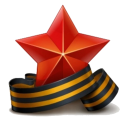 Приложение 5Анкета для родителейЦель: изучение отношения родителей  к необходимости патриотического воспитания в дошкольном учреждении.1. Что Вы понимаете под термином «патриотическое воспитание»?  а) любовь к Родине, уважать и почитать ее традиции; б) знание истории своей страны; в) готовность выполнить гражданский долг, защита интересов Родины; г) любовь к семье, обществу, своей стране.2. Возможно ли патриотическое воспитание в детском саду? а) да; б) нет.3. Как Вы считаете, кто несет основную ответственность за патриотическое воспитание детей - педагоги или родители? а) педагоги; б) родители; в) педагоги и родители.4. Как Вы считаете, следует ли знакомить детей дошкольного возраста с символикой государства, традициями, памятными датами? а) да; б) нет.5. Посещаете ли вы вместе с детьми музеи и выставки? Если нет, то почему? а) да; б) нет; в) иногда.Планируемые образовательные результаты: Родители занимают активную, компетентную  позицию в процессе патриотического воспитания детей; проявляют заинтересованность и инициативность.
Анкета для родителейУважаемые родители! Просим Вас принять участие в нашем исследовании, посвящённом изучению темы «Память о Великой Отечественной войне 1941-1945 г.г.». Заполняя анкету, пожалуйста, подчеркните приемлемый для Вас вариант ответа.1.Как Вы считаете, актуальна ли в современном обществе тема Великой Отечественной войны, подвигов, совершенных нашим народом в те суровые дни? - Да. - Нет. - Затрудняюсь ответить. 2.Чем для Вас и членов Вашей семьи является дата 9 Мая? - Праздником Великой Победы. - Днём памяти погибших на войне. - Дополнительным выходным. 3.Есть ли в Вашем доме традиция празднования этого события? Если есть, то какая? _________________________________________________________________ 4.Как Вы считаете, следует ли знакомить детей дошкольного возраста с историей этого праздника? - Да, но информация по данной теме должна быть адаптирована в соответствии с возрастом детей. - Нет, эта тема для дошкольников абстрактна и недоступна их пониманию. - Затрудняюсь ответить. 5.Имеет ли Ваш ребёнок представление о войне? Из каких источников? - Да. Из рассказов взрослых, книг, телепередач и кинофильмов. - Нет. Затрудняюсь ответить. 6.Принимал ли кто-нибудь из членов Вашей семьи участие в боевых действиях в период Великой Отечественной войны? - Если да, напишите, кто именно. __________________________________________________________________ 7.Рассказывали ли они о войне Вашим детям? - Да. - Нет. - Затрудняюсь ответить. 8.Какую из предложенных форм совместной работы с детьми Вы считаете наиболее приемлемой? - Конкурс рисунков. - Оформление мини-музея, фотовыставки. - Создание альбома « Наши прадеды – герои», содержащего рассказы детей о родственниках – участниках войны. Благодарим за сотрудничество! Приложение 6 Календарь памятных дат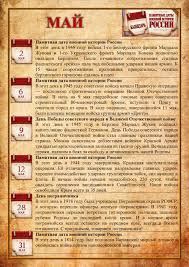 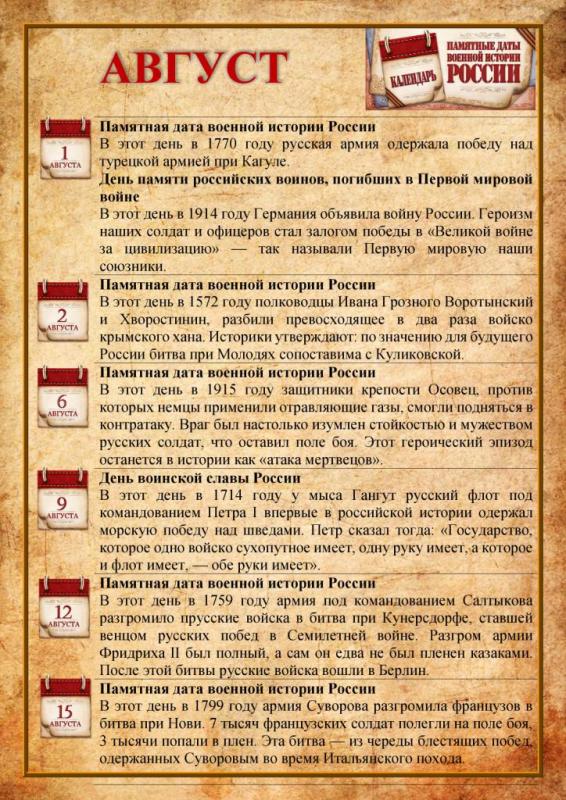 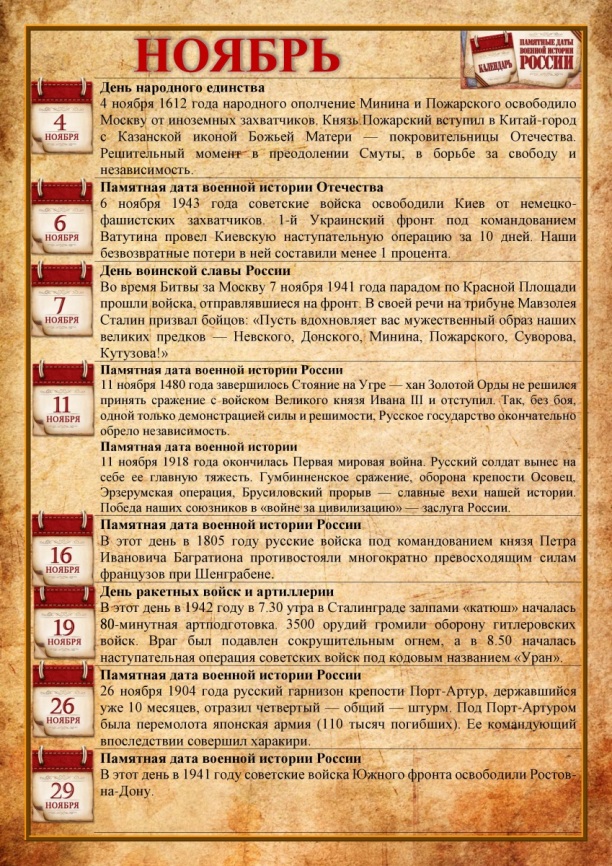 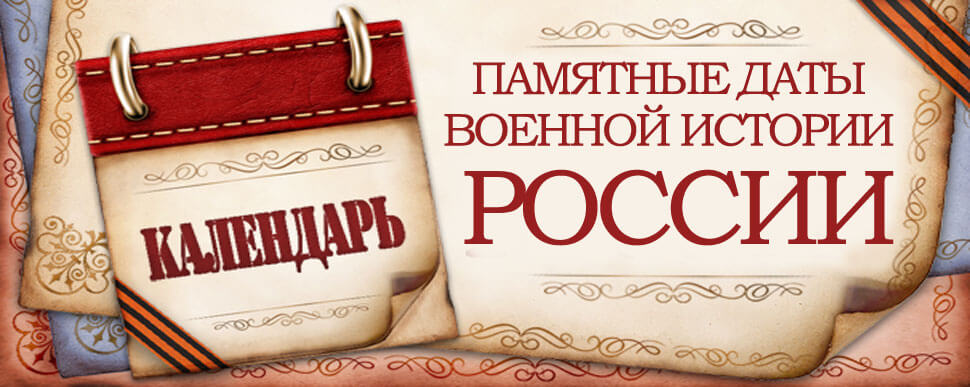 Картотека стихов, посвящённых Великой Отечественной войнеСТИХИ ДЛЯ ДЕТЕЙ К 9 МАЯ – ДНЮ ПОБЕДЫДень ПобедыМайский праздник –День ПобедыОтмечает вся страна.Надевают наши дедыБоевые ордена.Их с утра зовёт дорогаНа торжественный парад.И задумчиво с порогаВслед им бабушки глядят.(Т. Белозёров)День Победы День Победы 9 Мая –Праздник мира в стране и весны.В этот день мы солдат вспоминаем,Не вернувшихся в семьи с войны.В этот праздник мы чествуем дедов,Защитивших родную страну,Подарившим народам ПобедуИ вернувшим нам мир и весну!(Н. Томилина)                                                  Приложение 6ОбелискиСтоят в России обелиски,На них фамилии солдат…Мои ровесники мальчишкиПод обелисками лежат.И к ним, притихшие в печали,Цветы приносят полевыеДевчонки те, что их так ждали,Теперь уже совсем седые. (А. Терновский)У обелискаЗастыли ели в карауле,Синь неба мирного ясна.Идут года. В тревожном гулеОсталась далеко война.Но здесь, у граней обелиска,В молчанье голову склонив,Мы слышим грохот танков близкоИ рвущий душу бомб разрыв.Мы видим их - солдат России,Что в тот далёкий грозный часСвоею жизнью заплатилиЗа счастье светлое для нас...Старый снимокФотоснимок на стене –В доме память о войне.Димкин дедНа этом фото:С автоматом возле дота,Перевязана рука,Улыбается слегка…Здесь всего на десять летСтарше ДимкиДимкин дед.(С. Пивоваров)На радио.Письмо я старалсяПисать без помарок:«Пожалуйста, сделайтеДеду подарок…»Был долго в путиМузыкальный привет.Но вот подошёлИ обнял меня дед –Пришла к нему в праздник9 МаяЛюбимая песня егоФронтовая.(С. Пивоваров)Имя К разбитому дотуПриходят ребята,Приносят цветыНа могилу солдата.Он выполнил долгПеред нашим народом.Но как его имя?Откуда он родом?В атаке убит он?Погиб в обороне?Могила ни словаО том не проронит.Ведь надписи нет.Безответна могила.Знать, в грозный тот часНе до надписей было.К окрестным старушкамЗаходят ребята –Узнать, расспросить их,Что было когда-то.- Что было?!Ой, милые!..Грохот, сраженье!Солдатик осталсяОдин в окруженье.Один –А не сдалсяФашистскому войску.Геройски сражалсяИ умер геройски.Один –А сдержал,Поди, целую роту!..Был молод, черняв,Невысокого росту.Попить перед боемВ село забегал он,Так сказывал, вроде,Что родом с Урала.Мы сами сердечногоТут схоронили –У старой сосны,В безымянной могиле.На сельскую почтуПриходят ребята.Письмо заказноеНайдёт адресата.В столицу доставятЕго почтальоны.Письмо прочитаетМинистр обороны.Вновь списки просмотрят,За записью запись…И вот они –Имя, фамилия, адрес!И станет в колоннуГероев несметных,Ещё один станет –Посмертно,Бессмертно.Старушку с УралаОбнимут ребята.Сведут её к сыну,К могиле солдата,Чьё светлое имяЦветами увито…Никто не забыт,И ничто не забыто!(С. Погореловский)Дедушкины друзьяМай… Вовсю щебечут птицы,И парад идёт в столице.В орденах шагают деды.Поздравляем с Днём Победы!Приходят к дедушке друзья,Приходят в День Победы.Люблю подолгу слушать яИх песни и беседы.Горят на солнце золотомНаграды боевые,И входят в дом,В наш мирный дом,Дороги фронтовые.Я молча рядышком сижу,Но кажется порою,Что это я в прицел гляжу,Что я готовлюсь к бою.Приходят к дедушке друзьяОтпраздновать Победу.Всё меньше их,Но верю я:Они опять приедут.Что за праздник?В небе праздничный салют,Фейерверки там и тут.Поздравляет вся странаСлавных ветеранов.А цветущая веснаДарит им тюльпаны,Дарит белую сирень.Что за славный майский день?Н. Иванова)Что такое День Победы Что такое День Победы?Это утренний парад:Едут танки и ракеты,Марширует строй солдат.Что такое День Победы?Это праздничный салют:Фейерверк взлетает в небо,Рассыпаясь там и тут.Что такое День Победы?Это песни за столом,Это речи и беседы,Это дедушкин альбом.Это фрукты и конфеты,Это запахи весны…Что такое День Победы –Это значит – нет войны.(А. Усачёв)Пусть дети не знают войныВойны я не видел, но знаю,Как трудно народу пришлось,И голод, и холод, и ужас –Всё им испытать довелось.Пусть мирно живут на планете,Пусть дети не знают войны,Пусть яркое солнышко светит!Мы дружной семьёй быть должны!Погибшим и живымПогибшим –Быть бессменно на посту,Им жить в названьях улиц и в былинах.Их подвигов святую красотуОтобразят художники в картинах.Живым –Героев чтить, не забывать,Их имена хранить в бессмертных списках,Об их отваге всем напоминатьИ класть цветы к подножьям обелисков!Вместе с дедушкой.Растаял утренний туман,Красуется весна...Сегодня дедушка ИванНачистил ордена.Мы вместе в парк идёмВстречатьСолдат, седых, как он.Они там будут вспоминатьСвой храбрый батальон.Там по душам поговорятО всех делах страны,О ранах, что ещё болятС далёких дней войны.Походы вспомнят и бои,Окопный неуютИ песни бравые свои,Наверное, споют.Споют о мужестве друзей,Что в землю полегли,Споют о Родине своей,Что от врагов спасли.Спасли народы разных странОт рабства и огня...Я рад, что дедушка ИванБерёт с собой меня.9 маяМай.Россия.Цветёт весна.Отгремела давно война.И сегодня у братских могилВспомним тех, кто нам жизнь сохранил.МедалиВетеран – боец бывалый,Повидал за жизнь немало.Он с отвагою в боюЗащищал страну свою!В День Победы засверкалиНа груди его медали.На груди его - медали!Мы с сестрой их сосчитали.Праздничное утро9 Мая!Восторги и боль!Поздравить тебяС Днём Победы позволь!Сирень, вишни, яблониБрызнули цветом.Всем, кто воевал,Благодарны за это.Счастливое утро –Чудесный подарок!Они отразилиНа фронте удары.С земли, с моря, с небаПрогнали врага.Всем память о предкахСветла, дорога.Пускай на минутуУмолкнут все речи...И в память о нихЗажигаются свечи.Праздник Победы.В славный праздник – День Победы,Я спешу поздравить деда.Он вояка храбрый, бравый,Защищал свою державу!В 20 лет – солдат бывалый,Горя видел он немало.Он с боями шёл от Волги.Путь был трудным, страшным, долгим.Сталинград, Москва, Варшава…За отвагу – Орден Славы.Столько званий и медалейВы, поверьте, не встречали!Дед рассказывал немножкоПро войну и про бомбёжку.Как в окопах кашу ели,И до срока поседели.Был он ранен и простужен,Шёл в атаку, был контужен.И в походном медсанбатеПовстречался с бабой Катей.Повезло и ей, и деду:Вместе встретили Победу.И теперь цветущим маемПраздник дружно отмечаем.Мир пусть будет на планете!Счастья – взрослым,Счастья – детям!(Т. Лаврова)Дедушкин рассказ.Вчера мне рассказывал дедушка Женя:Отряд партизанский попал в окруженье.Осталось у них восемнадцать гранат,Один пистолет и один автомат.Всё больше в отряде погибших бойцов,Всё крепче фашисты сжимают кольцо, –Они за кустами, они за камнями.И крикнул мой дедушка: "Родина с нами!"И все побежали навстречу врагу,И стали гранаты бросать на бегу.Все храбро сражались, о смерти забыв, –И вот, удалось совершить им прорыв.Сквозь лес по болоту они уходили:А деда медалью потом наградили. (А. Парошин)Стихи о Победе.День Победы.Май… Вовсю щебечут птицы,И парад идет в столице.В орденах шагают деды.Поздравляем с Днем Победы!( О. Александрова.)Приходят к дедушке друзья.Приходят к дедушке друзья,Приходят в День Победы.Люблю подолгу слушать яИх песни и беседы.Горят на солнце золотомНаграды боевые,И входят в дом,В наш мирный дом,Дороги фронтовые.Я молча рядышком сижу,Но кажется порою,Что это я в прицел гляжу,Что я готовлюсь к бою.Приходят к дедушке друзьяОтпраздновать Победу.Все меньше их, с годами на земле,Но верю я,Они опять приедут!( В. Степанов.)Пусть будет мир.Пусть пулеметы не строчат,И пушки грозные молчат,Пусть в небе не клубится дым,Пусть небо будет голубым,Пусть бомбовозы по немуНе прилетают ни к кому,Не гибнут люди, города…Мир нужен на земле всегда!( Н. Найденова.)Вместе с дедушкой.Растаял утренний туман,Красуется весна…Сегодня дедушка ИванНачистил ордена.Мы вместе в парк идемВстречатьСолдат, седых, как он.Они там будут вспоминатьСвой храбрый батальон.Там по душам поговорятО всех делах страны,О ранах, что еще болятС далеких дней войны.Походы вспомнят и бои,Окопный неуют,И песни бравые свои,Наверное, споют.Споют о мужестве друзей,Что в землю полегли.Споют о Родине своей,Что от врагов спасли.( Г. Ладонщиков.)Хотим под мирным небом жить!Хотим под мирным небом жить,И радоваться, и дружить,Хотим, чтоб всюду на планетеВойны совсем не знали дети!( Н. Найденова.)День Победы.9 мая – праздник Победы.Празднуют внуки,Празднуют деды.Люди планеты,Люди земли.Наша Россия –Не хочет войны.Желаем всем мираИ счастья всегда.Пусть больше не будетВойны никогда!Приложение №3К проекту «Никто не забыт, ничто не забыто»»Пословицы и поговорки- С родной Земли – умри, не сходи.- Правда в огне не горит и в воде не тонет.- За правое дело стой смело.- За совесть , за честь хоть голову снесть.- Смелость города берёт.- Храброму смерть не страшна.- Или грудь в кустах, или голова в кустах.- Мир стоит до рати, а рать до мира.- Русский ни с мечом, ни с калачом не шутит.- Крепка рать воеводою.- Мужественно биться — победы добиться.- Выстоишь — победишь.- Не думай, что сразу победа дается, враг бывает стоек.- Хоть себя надсадить, а врага победить.- Жизни не пощадим, а врага победим.- Победа крылата; упустишь момент — и ее уже нет.- Победа любит старание.- Победа не приходит от лежания.- Мало победы ждать — надо победу взять.- Удивить — победить.- Кто мечтает о победе, тот не думает о смерти.- Побеждать без риска — побеждать без славы.- Побежден тот, кто чувствует себя побежденным.- Рукой победишь одного, а головой — тысячи.- Друг друга поддерживать — победу одерживать.- Неумелому побеждать — что безногому бежать.- Бей до победы, как били деды.- В поле две воли: победит тот, кто смел и умел.- Дорога побед шлет стойким привет.- Шаг вперед — шаг к победе.- Для победы нужно стоять крепко, стоять дружно.- С врагами бейся, на победу надейся.- Победу не ждать, а в бою одержать.- Война трудна, да победа красна.- С победой не знаться, если бояться.- Победу не ожидают, а догоняют.Песни о Победе.День ПобедыДень Победы, как он был от нас далек,Как в костре потухшем таял уголек.Были версты, обгорелые, в пыли.Этот день мы приближали, как могли.Этот День Победы порохом пропах.Этот праздник с сединою на висках.Эта радость со слезами на глазах.День Победы! День Победы! День Победы!!!Дни и ночи у мартеновских печейНе смыкала наша Родина очей.Дни и ночи битву трудную вели.Этот день мы приближали, как могли.Этот День Победы порохом пропах.Этот праздник с сединою на висках.Эта радость со слезами на глазах.День Победы! День Победы! День Победы!!!Здравствуй, мама, возвратились мы не все.Босиком бы пробежаться по росе.Пол-Европы прошагали, пол-Земли.Этот день мы приближали, как могли.Этот День Победы порохом пропах.Этот праздник с сединою на висках.Эта радость со слезами на глазах.День Победы! День Победы! День Победы!!!День Победы порохом пропах.Этот праздник с сединою на висках.Эта радость со слезами на глазах.День Победы! День Победы! День Победы! День Победы!!!АлешаБелеет ли в поле пороша, пороша, пороша,Белеет ли в поле пороша, иль гулкие ливни шумят,Стоит над горою Алеша, Алеша, Алеша,Стоит над горою Алеша - Болгарии русский солдат.И сердцу по-прежнему горько, по-прежнему горько,И сердцу по-прежнему горько, что после свинцовой пурги,Из камня его гимнастерка, его гимнастерка,Из камня его гимнастерка, из камня его сапоги.Немало под страшною ношей, под страшною ношей,Немало под страшною ношей легло безымянных парней.Но то, что вот этот - Алеша, вот этот - Алёша,Но то, что вот этот - Алеша, известно Болгарии всей.К долинам, покоем объятым, покоем объятым,К долинам, покоем объятым, ему не сойти с высоты.Цветов он не дарит девчатам, не дарит девчатам,Цветов он не дарит девчатам - они ему дарят цветы.Привычный, как солнце и ветер, как солнце и ветер,Привычный, как солнце и ветер, как в небе вечернем звезда,Стоит он над городом этим, над городом этим,Стоит он над городом этим, как будто вот так и стоял он всегда.Белеет ли в поле пороша, пороша, пороша,Белеет ли в поле пороша, иль гулкие ливни шумят,Стоит над горою Алёша, Алеша, Алеша,Стоит над горою Алёша - Болгарии русский солдат.Священная войнаМузыка: А. Александров. Слова: В.Лебедев-Кумач 1941 г.Вставай, страна огромная,Вставай на смертный бойС фашистской силой темною,С проклятою ордой!Припев:Пусть ярость благороднаяВскипает, как волна,-Идет война народная,Священная война!Как два различных полюса,Во всем враждебны мы:За свет и мир мы боремся,Они - за царство тьмы.Дадим отпор душителямВсех пламенных идей,Насильникам, грабителям,Мучителям людей!Где же вы теперь, друзья-однополчане...Майскими короткими ночами,Отгремев, закончились бои.Где же вы теперь, друзья-однополчане,Боевые спутники мои?Я хожу в хороший час заката,У сосновых новеньких ворот;Может, к нам сюда знакомого солдатаВетерок попутный занесёт.Может, к нам сюда знакомого солдатаВетерок попутный занесёт.Мы бы с ним припомнили, как жили,Как теряли трудным вёрстам счёт.За победу мы б по полной осушили,За друзей добавили б ещё.Если ты случайно неженатый,Ты, дружок, нисколько не тужи,Здесь у нас в районе, песнями богатом,Девушки уж больно хороши.Здесь у нас в районе, песнями богатом,Девушки уж больно хороши.Мы тебе колхозом дом построим,Чтобы было видно по всему:Здесь живёт семья советского героя,Грудью защитившего страну.Майскими, короткими ночами,Отгремев, закончились бои.Где же вы теперь, друзья-однополчане,Боевые спутники мои?Если завтра войнаМузыка: братья Покрасс, Слова: В.Лебедев-Кумач, 1938 год.Если завтра война, если враг нападетЕсли темная сила нагрянет-Как один человек, весь советский народЗа свободную Родину встанетПрипев:На земле в небесах и на мореНаш напев и могуч и суров:Если завтра война,Если завтра в поход ,-Будь сегодня к походу готов!Если завтра война- всколыхнется странаОт Кронштадта до ВладивостокаВсколыхнется страна, велика и сильнаИ врага разобьем мы жестоко!Припев.Полетит самолет, застрочит пулемет,Загрохочут могучие танки,И линкоры пойдут, и пехота пойдет,И помчатся лихие тачанкиПрипев.Мы войны не хотим, но себя защитим-Оборону крепим мы недаром.И на вражьей земле мы врага разгромимМалой кровью,могучим ударом!Припев.Подымайся народ, собирайся в поход,Барабаны сильней барабаньте!Музыканты, вперед! Запевалы, вперед!Нашу песню победную гряньте!Припев.Темная ночьМузыка: Н. Богословский, Слова: В. Агатов, 1944 год.Темная ночь, только пули свистят по степи,Только ветер гудит в проводах, тускло звезды мерцают.В темную ночь ты, любимая, знаю, не спишь,И у детской кроватки тайком ты слезу утираешь.Как я люблю глубину твоих ласковых глаз,Как я хочу к ним прижаться сейчас губами!Темная ночь разделяет, любимая, нас,И тревожная, черная степь пролегла между нами.Верю в тебя, в дорогую подругу мою,Эта вера от пули меня темной ночью хранила...Радостно мне, я спокоен в смертельном бою,Знаю встретишь с любовью меня, что б со мной ни случилось.Смерть не страшна, с ней не раз мы встречались в степи.Вот и сейчас надо мною она кружится.Ты меня ждешь и у детской кроватки не спишь,И поэтому знаю: со мной ничего не случится!ЖуравлиМне кажется порою, что солдаты,С кровавых не пришедшие полей,Не в землю эту полегли когда-то,А превратились в белых журавлей.Они до сей поры с времен тех дальних -Летят и подают нам голоса.Не потому ль так часто и печальноМы замолкаем, глядя в небеса?Летит, летит по небу клин усталый -Летит в тумане на исходе дня,И в том строю есть промежуток малый -Быть может, это место для меня!Настанет день, и с журавлиной стаейЯ поплыву в такой же сизой мгле,Из-под небес по-птичьи окликаяВсех вас, кого оставил на земле.Сегодня, предвечернею порою,Я вижу, как в тумане журавлиЛетят своим определенным строем,Как по полям людьми они брели.Они летят, свершают путь свой длинныйИ выкликают чьи-то имена.Не потому ли с кличем журавлинымОт века речь аварская сходна?Давай закуримМузыка: М. Табачников, Слова: И. Френкель.Теплый ветер дует, развезло дороги,И на Южном фронте оттепель опять.Тает снег в Ростове, тает в Таганроге.Эти дни когда-нибудь мы будем вспоминать.Припев:Об огнях-пожарищах,О друзьях-товарищахГде-нибудь, когда-нибудь мы будем говорить.Вспомню я пехоту,И родную роту,И тебя - за то, что ты дал мне закурть.Давай закурим, товарищ, по одной,Давай закурим, товарищ мой!Нас опять Одесса встретит как хозяев,Звезды Черноморья будут нам сиять.Славную Каховку, город Николаев,Эти дни когда-нибудь мы будем вспоминать.Припев.А когда не станет немцев и в поминеИ к своим любимым мы придем опять,Вспомним, как на Запад шли по Украине,Эти дни когда-нибудь мы будем вспоминать.Припев.Давно окончилась войнаДавным-давно была война,Давным-давно прошла она.Для тех, кто жив, она была когда-то.Но помним мы, как в пламя шлиИ как страну для нас спаслиСолдаты, солдаты, солдаты.Припев :Годы, сколько б ни шли,Вечно помнить родной странеВсё, что сделали выВ этой войне,В трудной войне,В страшной войне.Давным-давно была войнаИ там, где всё сожгла она,Хлеба желтеют и синеют реки.Но тот, кто эту землю спас,Остались жить в сердцах у насНавеки, навеки, навеки.Припев.Давным-давно была война,Но память нам на то дана,Чтоб помнить, как весь мир пылал когда-то.И те, кому по двадцать лет,Пусть знают, что глядят им вследСолдаты, солдаты, солдаты.Припев.За годом год стучит в окно...Была война давным-давно,Давным-давно в запас ушли солдаты.Но быль о ней всегда нужна,О том какой была войнаКогда-то, когда-то, когда-то...Припев.На безымянной высотеМузыка: В. Баснер, Слова: М. Матусовский.Дымилась роща под горою,И вместе с ней горел закат,Нас оставалось только двоеИз восемнадцати ребят.Как много их, друзей хороших,Лежать осталось в темнотеУ незнакомого поселка,На безымянной высоте.Светилась, падая, ракета,Как догоревшая звезда.Кто хоть однажды видел это,Тот не забудет никогда.Он не забудет, не забудетАтаки яростные теУ незнакомого поселка,На безымянной высоте.Над нами "мессеры" кружили,И было видно словно днем,Но только крепче мы дружилиПод перекрестным артогнем.И как бы трудно ни бывало,Ты верен был своей мечтеУ незнакомого поселка,На безымянной высоте.Мне часто снятся все ребята,Друзья моих военных дней.Землянка наша в три наката,Сосна сгоревшая над ней.Как будто вновь я вместе с нимиСтою на огненной чертеУ незнакомого поселка,На безымянной высоте.ОгонекНа позицию девушкаПровожала бойца,Тёмной ночью простилсяНа ступеньках крыльца.И пока за туманамиВидеть мог паренёк,На окошке на девичьемВсё горел огонёк.И пока за туманамиВидеть мог паренёк,На окошке на девичьемВсё горел огонёк.Парня встретила славнаяФронтовая семья.Всюду были товарищи,Всюду были друзья,Но знакомую улицуПозабыть он не мог:Где ж ты, девушка милая,Где ж ты, мой огонёк?Но знакомую улицуПозабыть он не мог:Где ж ты, девушка милая,Где ж ты, мой огонёк?И подруга далёкаяПарню весточку шлёт,Что любовь её девичьяНикогда не умрёт.Всё, что было загадано,В свой исполнится срок, -Не погаснет без времениЗолотой огонёк.Всё, что было загадано,В свой исполнится срок, -Не погаснет без времениЗолотой огонёк.Марш защитников МосквыМузыка: Б. Мокроусов, Слова: А. Сурков.В атаку стальными рядамиМы поступью твердой идем.Родная столица за нами,За нами - родимый наш дом.Припев:Мы не дрогнем в бою за столицу свою,Нам родная Москва дорога.Нерушимой стеной, обороной стальнойРазгромим, уничтожим врага!На марше равняются взводыГудит под ногами земля,За нами - родные заводыИ красные звезды Кремля.Припев.Для счастья своими рукамиМы строили город родной.За каждый расколотый каменьОтплатим мы страшной ценой.Припев.Не счесть богатырскую силу,Могуч наш отпор огневой.Загоним фашистов в могилуВ туманных полях под Москвой.Припев.Песенка фронтового шофераМузыка: Б. Мокроусов, Слова: Н.Лабковский, 1945Через горы, реки и долины,Сквозь пургу, огонь и черный дымМы вели машины,Объезжая мины,По путям-дорогам фронтовым.Припев:Эх, дорожка фронтовая!Не страшна нам бомбежка любая,Помирать нам рановато -Есть у нас еще дома дела.Путь для нас к Берлину, между прочим,Был, друзья, не легок и не скор.Шли мы дни и ночи,Было трудно очень,Но баранку не бросал шофер.Припев.Может быть, отдельным штатским людямЭта песня малость невдомек,Мы ж не позабудем,Где мы жить ни будем,Фронтовых изъезженных дорог.Припев.В землянкеМузыка: К.Листов, Слова: А.Сурков, 1942г.Бьется в тесной печурке огонь,На поленьях смола, как слеза.И поет мне в землянке гармоньПро улыбку твою и глаза.Про тебя мне шептали кустыВ белоснежных полях под Москвой.Я хочу, чтобы слышала ты,Как тоскует мой голос живой.Ты сейчас далеко, далеко,Между нами снега и снега.До тебя мне дойти не легко,А до смерти - четыре шага.Пой, гармоника, вьюге назло,Заплутавшее счастье зови.Мне в холодной землянке теплоОт моей негасимой любви.СмуглянкаМузыка: А. Новиков, Слова: Я. Шведов. 1940г.Как-то летом на рассветеЗаглянул в соседний сад.Там смуглянка-молдаванкаСобирает виноград.Я краснею, я бледнею,Захотелось вдруг сказать:Станем над рекоюЗорьки летние встречать!Припев:Раскудрявый клен зеленый, лист резной,Я влюбленный и смущенный пред тобой.Клен зеленый, да клен кудрявый,Да раскудрявый, резной!А смуглянка-молдаванкаОтвечала парню в лад:- Партизанский, молдаванскийСобираем мы отряд.Нынче рано партизаныДом покинули родной.Ждет тебя дорогаК партизанам в лес густой.Припев.А смуглянка-молдаванкаПо тропинке в лес ушла.В том обиду я увидел,Что с собой не позвала.О смуглянке-молдаванкеЧасто думал по ночам...Вскоре вновь смуглянкуЯ в отряде повстречал.Припев:Раскудрявый клен зеленый, лист резной,- Здравствуй, парень, забубенный, мой родной,-Клен зеленый, да клен кудрявый,Да раскудрявый, резной!До свиданья, города и хатыМузыка: М. Блантер, Слова: М. Исаковский, 1941 год.До свиданья, города и хаты,Нас дорога дальняя зовет,Молодые, смелые ребята,На заре уходим мы в поход.На заре, девчата, выходитеКомсомольский провожать отрядВы без нас, девчата, не грустите -Мы с победою придем назад!Грозной силой на земле и в мореВстретим мы непрошенных гостей.И фашистской кровожадной свореНе собрать вовек своих костей.Мы развеем вражеские тучи,Разметем преграды на путиИ врагу от смерти неминучей,От своей могилы - не уйти!Наступил великий час расплатыНам вручил оружие народ -До свиданья, города и хаты,На заре уходим мы в поход!Синий платочекСлова: М.Максимов, 1942 год.Синенький скромный платочекПадал с опущенных плеч.Ты говорила, что не забудешьЛасковых, радостных встреч.Порой ночнойМы распрощались с тобой...Нет больше ночек! Где ты платочек,Милый, желанный, родной?Помню, как в памятный вечерПадал платочек твой с плеч,Как провожала и обещалаСиний платочек сберечь.И пусть со мнойНет сегодня любимой, родной,Знаю, с любовью ты к изголовьюПрячешь платок голубой.Письма твои получая,Слышу я голос живой.И между строчек синий платочекСнова встает предо мной.И часто в бойПровожает меня облик твой,Чувствую, рядом с любящим взглядомТы постоянно со мной.Сколько заветных платочковНосим в шинелях с собой!Нежные речи, девичьи плечиПомним в страде боевой.За них, родных,Желанных, любимых таких,Строчит пулеметчик за синий платочек,Что был на плечах дорогих.Двадцать второго июня, ровно в 4 часа1941 год.Двадцать второго июня,Ровно в четыре часаКиев бомбили, нам объявилиЧто началася война.Война началась на рассветеЧтоб больше народу убить.Спали родители, спали их детиКогда стали Киев бомбить.Врагов шли большие лавины,Их не было сил удержать,Как в земли вступили родной УкраиныТо стали людей убивать.За землю родной БатькивщиныПоднялся украинский народ.На бой уходили все -все мужчины,Сжигая свой дом и завод.Рвалися снаряды и мины,Танки гремели броней,Ястребы красны в небе кружили,Мчались на запад стрелой.Началася зимняя стужаБыли враги у Москвы,Пушки палили, мины рвалисяНемцев терзая в куски.Кончился бой за столицуБросились немцы бежатьБросили танки, бросили мины,Несколько тысяч солдат.Помните Гансы и ФрицыСкоро настанет тот часМы вам начешем вшивый затылок,Будете помнить вы нас.КатюшаРасцветали яблони и груши,Поплыли туманы над рекой.Выходила на берег Катюша,На высокий берег на крутой.Выходила, песню заводилаПро степного сизого орла,Про того, которого любила,Про того, чьи письма берегла.Ой, ты, песня, песенка девичья,Ты лети за ясным солнцем вследИ бойцу на дальнем пограничьеОт Катюши передай привет.Пусть он вспомнит девушку простую,Пусть услышит, как она поет,Пусть он землю бережет родную,А любовь Катюша сбережет.Расцветали яблони и груши,Поплыли туманы над рекой.Выходила на берег Катюша,На высокий берег на крутой.Российская ФедерацияХанты-Мансийский автономный округ - ЮграМуниципальное автономное дошкольное образовательное учреждение«Детский сад  №2 «Рябинка»Российская ФедерацияХанты-Мансийский автономный округ - ЮграМуниципальное автономное дошкольное образовательное учреждение«Детский сад  №2 «Рябинка»Индекс  628684, Ханты-Мансийскийавтономный округ – Югра, город Мегион, улица Заречная, дом 19/4Тел. 8(34643)3-01-32 ИНН  8605014733КПП   860501001 р/с 40701810400003000006 ОГРН 1028601357113E – mail: dou_ryabinka@mail.ru  №СодержаниеСтраница1.Целевой раздел1.1Пояснительная записка31.2.Планируемые результаты освоения программы41.3.Принципы и подходы построения программы51.4.Педагогические технологии71.5.Условия реализации программы82.Содержательный раздел2.1.Содержание образовательной деятельности 92.2.Психолого-педагогические условия реализации программы102.3.Формы, методы и средства реализации программы112.4.Календарно - тематический план122.5.Взаимодействия с семьями воспитанников172.5.Интеграция образовательных областей183.Организационный раздел3.1.Система контроля результативности программы183.2.Методическое обеспечение193.3.Годовой календарный учебный график193.4.Учебный план193.5.Организация предметно-пространственной среды при реализации программы203.6.Список литературы22Приложения23МетодыФормыПрезентации, беседы (пояснение; вопросы, проблемные ситуации); рассматривание тематических альбомов;художественное слово (чтение рассказов, сказок, стихов; загадывание загадок);беседы по иллюстрациям и картинам;пение песен, слушание музыкальных произведений;продуктивные виды  деятельности;показ образцов, сопровождающийся объяснением;проектная деятельностьСовместная деятельность воспитателя с ребёнкомСамостоятельная деятельность детейПодгрупповые занятияГрупповые занятияДомашние творческие заданияМини-проектыИзобразительные средства (материалы)Набор красок для живописиНаборы кисточек различной толщины и жёсткостиБаночки с водойПалитры Изобразительные средства (материалы)Набор красок для живописиНаборы кисточек различной толщины и жёсткостиБаночки с водойПалитры Средства реализации программы (РППС)Тематические  альбомы, мини-музей «Военная техника», репродукции, картины  художников, аудио и видео - записи рассказов о войне;  художественная литература, поэзия, музыкальные произведения; спортивное оборудование и т.д. Средства реализации программы (РППС)Тематические  альбомы, мини-музей «Военная техника», репродукции, картины  художников, аудио и видео - записи рассказов о войне;  художественная литература, поэзия, музыкальные произведения; спортивное оборудование и т.д. СрокиТема ООДЦелиВиды совместной деятельности и формы работы с детьми учителя – логопеда, музыкального руководителя,  воспитателей и других специалистов Взаимодействие с соцпартнёрамиСрокиI блок «С чего начинается Родина?»I блок «С чего начинается Родина?»I блок «С чего начинается Родина?»октябрь1.«Я - патриот»Цели: воспитывать чувство гордости и любви к  Родине;  патриотизм к своей стране; чувство сопричастности к её судьбе; поддерживать интерес к истории своей страны; формировать уважительное отношение к государственным символам.Составление мини-рассказов по картинкам из серии «Моя семья», «Праздник в семье» Чтение В. Сухомлинский «У бабушки руки дрожат». Спортивное развлечение «Папа, мама и я – спортивная семья» Чтение Л. Толстой «Старый дед и внучек»Составление описательного рассказа «Какая наша группа?»  Лепка «Дружная семья». Рассматривание семейных фотоальбомов Сюжетно - ролевые игры: «Семья», «День рождения», «Семья на даче». Конструирование «Моя комната», Развивающие игры: «Кем быть?», «Кто где работает?», «Кому что нужно для работы?»Встреча со священнослужителями Храма Преподобномученицы Великой Княгини Елизаветы по теме «Семейные традиции, уклад»октябрь2.«Вот мой дом родной»Цели: Формировать представление об исторических корнях города.Расширять представления о достопримечательностях, социально-экономической значимости города.Воспитывать уважение к людям первопроходцам, героям труда, ветеранам Великой Отечественной Войны, защитникам Отечества.Составление мини-рассказов по картинкам из серии «Моя семья», «Праздник в семье» Чтение В. Сухомлинский «У бабушки руки дрожат». Спортивное развлечение «Папа, мама и я – спортивная семья» Чтение Л. Толстой «Старый дед и внучек»Составление описательного рассказа «Какая наша группа?»  Лепка «Дружная семья». Рассматривание семейных фотоальбомов Сюжетно - ролевые игры: «Семья», «День рождения», «Семья на даче». Конструирование «Моя комната», Развивающие игры: «Кем быть?», «Кто где работает?», «Кому что нужно для работы?»Встреча со священнослужителями Храма Преподобномученицы Великой Княгини Елизаветы по теме «Семейные традиции, уклад»октябрь3.«Дружная семья»Цели: закрепить понятие «родня» (чтение стихотворения Я. Акима «Моя родня»);  чтение заранее подготовленными детьми стихов о сестренке, братишке и т.д.;  рассказы детей о членах семьи из личного опыта;  обсуждение отрывка из рассказа В. Драгунского «Сестра моя Ксения»Составление мини-рассказов по картинкам из серии «Моя семья», «Праздник в семье» Чтение В. Сухомлинский «У бабушки руки дрожат». Спортивное развлечение «Папа, мама и я – спортивная семья» Чтение Л. Толстой «Старый дед и внучек»Составление описательного рассказа «Какая наша группа?»  Лепка «Дружная семья». Рассматривание семейных фотоальбомов Сюжетно - ролевые игры: «Семья», «День рождения», «Семья на даче». Конструирование «Моя комната», Развивающие игры: «Кем быть?», «Кто где работает?», «Кому что нужно для работы?»Встреча со священнослужителями Храма Преподобномученицы Великой Княгини Елизаветы по теме «Семейные традиции, уклад»октябрь4. «Я - гражданин России»Цели: формировать патриотические чувства на основе беседы о родной стране; систематизировать знания детей о понятиях «гимн», «герб», «флаг»; рассказать о современной государственной символике,  её происхождении, назначении, символическом значении цвета и образов в ней, сформировать знания о колоколах и колокольных звонах на Руси; воспитывать чувство гражданства.Составление мини-рассказов по картинкам из серии «Моя семья», «Праздник в семье» Чтение В. Сухомлинский «У бабушки руки дрожат». Спортивное развлечение «Папа, мама и я – спортивная семья» Чтение Л. Толстой «Старый дед и внучек»Составление описательного рассказа «Какая наша группа?»  Лепка «Дружная семья». Рассматривание семейных фотоальбомов Сюжетно - ролевые игры: «Семья», «День рождения», «Семья на даче». Конструирование «Моя комната», Развивающие игры: «Кем быть?», «Кто где работает?», «Кому что нужно для работы?»Встреча со священнослужителями Храма Преподобномученицы Великой Княгини Елизаветы по теме «Семейные традиции, уклад»ноябрьII блок «Живая нить времён и поколений»II блок «Живая нить времён и поколений»II блок «Живая нить времён и поколений»ноябрь5. «Чем мы дорожим»Цели: Дать представление дошкольникам о народах, живущих в городе и культуре, которую они представляют.Формировать представление об основных профессиях жителей города.Вызвать интерес к жизни людей разных национальностей и коренных народов округа, их жизни, быту, культуре, языку, традициям.Воспитывать интерес и желание как можно больше узнать о своей малой Родине. Ежегодный фестиваль Дружбы народов «Под солнцем единым» в рамках празднования Дня народного единства.Проектная деятельность «Живая нить времён и поколений»Изготовление календаря памятных дат военной истории РоссииПодвижная игра «Попади в цель» Цель: продолжать учить сочетать замах с броском при метании. Соблюдать очередность в игре.«Концерт для друзей»Дидактическая игра «Скажи иначе», подобрать синоним (Большая необъятная, бескрайняя, безграничная …)Сюжетно – ролевые игры: «Пограничники», «Радисты»,  «На границе»Дидактическая игра: «Подбери профессии воинов по образцу» (в танке – танкист, в самолёте – лётчик) Составление рассказов на тему: «Кем бы я хотел служить в Армии»Беседа «Кто заботится о нас?»Чтение художественной литературы:  Е. Благинина «Шинель»                            Дидактические упражнения «Один – много», «Продолжи предложения» (усвоение категории родительного падежа)Подвижная игра «Разведка» 
Цель: развивать у детей выдержку, наблюдательность, меткость.Разучивание с детьми пословиц о героизме, мужестве, воинах и о РодинеЭкскурсия в школьный музей «Дороги боевой славы»Расширить знания детей  об истории ВОВ, воспитывать любовь и уважение к защитникам Родины на основе ярких впечатлений и исторических фактов. ноябрь6. «Законы, по которым мы живём»Цели: Работа над различным смыслом слова «закон»;  беседа о правилах и Разработка правил поведения в группе; показ детьми законах в семье, детском саду, в стране;  беседа о Конституции; чтение отрывков из сказок Ю. Олеши «Три толстяка», Дж. Родари «Приключения Чипполино» (беседа о справедливости сказочного государства)Ежегодный фестиваль Дружбы народов «Под солнцем единым» в рамках празднования Дня народного единства.Проектная деятельность «Живая нить времён и поколений»Изготовление календаря памятных дат военной истории РоссииПодвижная игра «Попади в цель» Цель: продолжать учить сочетать замах с броском при метании. Соблюдать очередность в игре.«Концерт для друзей»Дидактическая игра «Скажи иначе», подобрать синоним (Большая необъятная, бескрайняя, безграничная …)Сюжетно – ролевые игры: «Пограничники», «Радисты»,  «На границе»Дидактическая игра: «Подбери профессии воинов по образцу» (в танке – танкист, в самолёте – лётчик) Составление рассказов на тему: «Кем бы я хотел служить в Армии»Беседа «Кто заботится о нас?»Чтение художественной литературы:  Е. Благинина «Шинель»                            Дидактические упражнения «Один – много», «Продолжи предложения» (усвоение категории родительного падежа)Подвижная игра «Разведка» 
Цель: развивать у детей выдержку, наблюдательность, меткость.Разучивание с детьми пословиц о героизме, мужестве, воинах и о РодинеЭкскурсия в школьный музей «Дороги боевой славы»Расширить знания детей  об истории ВОВ, воспитывать любовь и уважение к защитникам Родины на основе ярких впечатлений и исторических фактов. ноябрь7. «Как велика моя земля, как широки её просторы»Цели: Закрепить знания детей о названии страны, о её природе.
Дать детям знания о богатствах России.
Воспитывать стремление беречь и приумножать их.
Воспитывать чувство гордости за свою страну.Ежегодный фестиваль Дружбы народов «Под солнцем единым» в рамках празднования Дня народного единства.Проектная деятельность «Живая нить времён и поколений»Изготовление календаря памятных дат военной истории РоссииПодвижная игра «Попади в цель» Цель: продолжать учить сочетать замах с броском при метании. Соблюдать очередность в игре.«Концерт для друзей»Дидактическая игра «Скажи иначе», подобрать синоним (Большая необъятная, бескрайняя, безграничная …)Сюжетно – ролевые игры: «Пограничники», «Радисты»,  «На границе»Дидактическая игра: «Подбери профессии воинов по образцу» (в танке – танкист, в самолёте – лётчик) Составление рассказов на тему: «Кем бы я хотел служить в Армии»Беседа «Кто заботится о нас?»Чтение художественной литературы:  Е. Благинина «Шинель»                            Дидактические упражнения «Один – много», «Продолжи предложения» (усвоение категории родительного падежа)Подвижная игра «Разведка» 
Цель: развивать у детей выдержку, наблюдательность, меткость.Разучивание с детьми пословиц о героизме, мужестве, воинах и о РодинеЭкскурсия в школьный музей «Дороги боевой славы»Расширить знания детей  об истории ВОВ, воспитывать любовь и уважение к защитникам Родины на основе ярких впечатлений и исторических фактов. ноябрь8.«Никто не забыт, ничто не забыто»Цели:  Создание условий для развития у дошкольников патриотических чувств.  Закрепить представления детей о Великой Отечественной войне, о защитниках Отечества. Развивать поисковую деятельность детей в рамках исторического прошлого семьи и Родины. Развивать познавательный интерес, внимание, память, речь. Продолжать воспитывать чувство патриотизма, любви к своей Родине, уважения к ветеранам ВОВ, желание заботиться о них.Ежегодный фестиваль Дружбы народов «Под солнцем единым» в рамках празднования Дня народного единства.Проектная деятельность «Живая нить времён и поколений»Изготовление календаря памятных дат военной истории РоссииПодвижная игра «Попади в цель» Цель: продолжать учить сочетать замах с броском при метании. Соблюдать очередность в игре.«Концерт для друзей»Дидактическая игра «Скажи иначе», подобрать синоним (Большая необъятная, бескрайняя, безграничная …)Сюжетно – ролевые игры: «Пограничники», «Радисты»,  «На границе»Дидактическая игра: «Подбери профессии воинов по образцу» (в танке – танкист, в самолёте – лётчик) Составление рассказов на тему: «Кем бы я хотел служить в Армии»Беседа «Кто заботится о нас?»Чтение художественной литературы:  Е. Благинина «Шинель»                            Дидактические упражнения «Один – много», «Продолжи предложения» (усвоение категории родительного падежа)Подвижная игра «Разведка» 
Цель: развивать у детей выдержку, наблюдательность, меткость.Разучивание с детьми пословиц о героизме, мужестве, воинах и о РодинеЭкскурсия в школьный музей «Дороги боевой славы»Расширить знания детей  об истории ВОВ, воспитывать любовь и уважение к защитникам Родины на основе ярких впечатлений и исторических фактов. декабрь9.из цикла «Памятные даты истории» «День неизвестного солдата» Цели: укрепление патриотического сознания детей, увековечения памяти, воинской доблести, бессмертного подвига неизвестных Солдат, погибших во время войны.Задачи: продолжать обобщать и конкретизировать знания о Российской армии, о солдатах – неизвестных героях; знакомить с новыми понятиями: неизвестный солдат, могила Неизвестному солдату, вечный огонь, расширять представление детей об армии, о подвигах; воспитывать чувство патриотизма, любви к своей Родине.Развивать сообразительность, логическое мышление, память, внимание, стимулировать речевую активность детей, развивать творческий потенциал; закрепить умение отвечать полным предложением на поставленный вопрос по содержанию рассказа.Ежегодный фестиваль Дружбы народов «Под солнцем единым» в рамках празднования Дня народного единства.Проектная деятельность «Живая нить времён и поколений»Изготовление календаря памятных дат военной истории РоссииПодвижная игра «Попади в цель» Цель: продолжать учить сочетать замах с броском при метании. Соблюдать очередность в игре.«Концерт для друзей»Дидактическая игра «Скажи иначе», подобрать синоним (Большая необъятная, бескрайняя, безграничная …)Сюжетно – ролевые игры: «Пограничники», «Радисты»,  «На границе»Дидактическая игра: «Подбери профессии воинов по образцу» (в танке – танкист, в самолёте – лётчик) Составление рассказов на тему: «Кем бы я хотел служить в Армии»Беседа «Кто заботится о нас?»Чтение художественной литературы:  Е. Благинина «Шинель»                            Дидактические упражнения «Один – много», «Продолжи предложения» (усвоение категории родительного падежа)Подвижная игра «Разведка» 
Цель: развивать у детей выдержку, наблюдательность, меткость.Разучивание с детьми пословиц о героизме, мужестве, воинах и о РодинеЭкскурсия в школьный музей «Дороги боевой славы»Расширить знания детей  об истории ВОВ, воспитывать любовь и уважение к защитникам Родины на основе ярких впечатлений и исторических фактов. декабрь10. «Встречи с интересными людьми» (ветераны ВОВ, тыла)Цели:  воспитание уважения к героическому прошлому нашей страны, уважение к ветеранам;  воспитание исторической памяти на основе уважительного отношения к истории государства и памяти защитников Родины-наших земляков;  развитие творческих способностей с учётом индивидуальных и возрастных особенностей дошкольников;  совершенствования форм сотрудничества и взаимодействия всех участников воспитательного процесса.  Создать условия для воспитания гражданственности и патриотических чувств у детей через взаимодействие с ветеранами ВОВ и тружеников тыла.  Воспитывать внимательное отношение к воинам-ветеранам, желание заботиться о них. Приобщать воспитанников к культурному наследию России.Ежегодный фестиваль Дружбы народов «Под солнцем единым» в рамках празднования Дня народного единства.Проектная деятельность «Живая нить времён и поколений»Изготовление календаря памятных дат военной истории РоссииПодвижная игра «Попади в цель» Цель: продолжать учить сочетать замах с броском при метании. Соблюдать очередность в игре.«Концерт для друзей»Дидактическая игра «Скажи иначе», подобрать синоним (Большая необъятная, бескрайняя, безграничная …)Сюжетно – ролевые игры: «Пограничники», «Радисты»,  «На границе»Дидактическая игра: «Подбери профессии воинов по образцу» (в танке – танкист, в самолёте – лётчик) Составление рассказов на тему: «Кем бы я хотел служить в Армии»Беседа «Кто заботится о нас?»Чтение художественной литературы:  Е. Благинина «Шинель»                            Дидактические упражнения «Один – много», «Продолжи предложения» (усвоение категории родительного падежа)Подвижная игра «Разведка» 
Цель: развивать у детей выдержку, наблюдательность, меткость.Разучивание с детьми пословиц о героизме, мужестве, воинах и о РодинеЭкскурсия в школьный музей «Дороги боевой славы»Расширить знания детей  об истории ВОВ, воспитывать любовь и уважение к защитникам Родины на основе ярких впечатлений и исторических фактов. декабрь11.«Добро побеждает зло» (стойкость солдат, вера в свои силы – воспитание нравственно-волевых качеств)Цели: Обогащать духовный мир детей через обращение к героическому прошлому нашей страны. Закрепить знания детей о том, как стойко защищали свою Родину русские люди в годы Великой Отечественной войны, как живущие помнят о них.
Продолжать работать над развитием связной речи, совершенствовать диалогическую и монологическую речь, закреплять умение отвечать на вопросы.Ежегодный фестиваль Дружбы народов «Под солнцем единым» в рамках празднования Дня народного единства.Проектная деятельность «Живая нить времён и поколений»Изготовление календаря памятных дат военной истории РоссииПодвижная игра «Попади в цель» Цель: продолжать учить сочетать замах с броском при метании. Соблюдать очередность в игре.«Концерт для друзей»Дидактическая игра «Скажи иначе», подобрать синоним (Большая необъятная, бескрайняя, безграничная …)Сюжетно – ролевые игры: «Пограничники», «Радисты»,  «На границе»Дидактическая игра: «Подбери профессии воинов по образцу» (в танке – танкист, в самолёте – лётчик) Составление рассказов на тему: «Кем бы я хотел служить в Армии»Беседа «Кто заботится о нас?»Чтение художественной литературы:  Е. Благинина «Шинель»                            Дидактические упражнения «Один – много», «Продолжи предложения» (усвоение категории родительного падежа)Подвижная игра «Разведка» 
Цель: развивать у детей выдержку, наблюдательность, меткость.Разучивание с детьми пословиц о героизме, мужестве, воинах и о РодинеЭкскурсия в школьный музей «Дороги боевой славы»Расширить знания детей  об истории ВОВ, воспитывать любовь и уважение к защитникам Родины на основе ярких впечатлений и исторических фактов. январь-февральIII блок «Защитники Отечества»III блок «Защитники Отечества»III блок «Защитники Отечества»январь-февраль12. «Города-герои» (Москва) Цели: Познакомить детей с географическим положением городов-героев на карте России, познакомить детей с героическими подвигами жителей и защитников этих городов, формировать понимание значимости патриотического подвига всех граждан страны.Квест-игра «Мы - военные»Дидактическая игра «Кому, что нужно для работы?» (Танкисту – танк, лётчику – самолёт, разведчику – автомат, ракетчику – радар…и т.д.)Подвижная игра «Меткий стрелок». Цель: формировать умение согласовывать свои действия с действиями партнёров.                                  Пение «Россия» сл. Т. Прописновой, музыка Е. ПлокидинойРазвивать умение точно интонировать мелодию припева, ясно произносить гласные и согласные звуки.Художественно-эстетическое развитие:Рисование - «Война глазами детей»  Разучивание с детьми пословиц о героизме, мужестве, воинах и о РодинеАкция «Поздравь ветерана» в рамках познавательно-творческого проекта «Мы помним, мы гордимся»Проектная деятельность «Защитники Святой Руси»Чтение художественной литературы: С. Алексеев «Богатырские фамилии» рассматривание книг о войнах.Беседа с использованием  иллюстраций: «Памятники воинской славы»Детский журнал  для семейного  чтения  «Добрый Молодец» (специалисты ЦБС «Библиотека семейного чтения»)Встреча со священнослужителями Храма Преподобномученицы Великой Княгини Елизаветы по теме «Доброе слово» Взаимодействие с ЦБС «Библиотека семейного чтения» «Видео-фестиваль «Бородино-185» январь-февраль13. Рисование «Танки рвутся в бой»Цели: расширить представление детей о Российской Армии; упражнять детей соотносить военные профессии с военной техникой; развивать умение изображать в рисунке боевой танк, передавая характерные особенности (гусеницы, пушку, люк, рисовать контур простым карандашом; закрепить умение аккуратно закрашивать; воспитывать уважение к военным профессиям и гордость за Российскую Армию.Квест-игра «Мы - военные»Дидактическая игра «Кому, что нужно для работы?» (Танкисту – танк, лётчику – самолёт, разведчику – автомат, ракетчику – радар…и т.д.)Подвижная игра «Меткий стрелок». Цель: формировать умение согласовывать свои действия с действиями партнёров.                                  Пение «Россия» сл. Т. Прописновой, музыка Е. ПлокидинойРазвивать умение точно интонировать мелодию припева, ясно произносить гласные и согласные звуки.Художественно-эстетическое развитие:Рисование - «Война глазами детей»  Разучивание с детьми пословиц о героизме, мужестве, воинах и о РодинеАкция «Поздравь ветерана» в рамках познавательно-творческого проекта «Мы помним, мы гордимся»Проектная деятельность «Защитники Святой Руси»Чтение художественной литературы: С. Алексеев «Богатырские фамилии» рассматривание книг о войнах.Беседа с использованием  иллюстраций: «Памятники воинской славы»Детский журнал  для семейного  чтения  «Добрый Молодец» (специалисты ЦБС «Библиотека семейного чтения»)Встреча со священнослужителями Храма Преподобномученицы Великой Княгини Елизаветы по теме «Доброе слово» Взаимодействие с ЦБС «Библиотека семейного чтения» «Видео-фестиваль «Бородино-185» январь-февраль14. Рваная аппликация «Самолёты летят на врага»Цели: воспитывать у детей чувство сопричастности к военной истории нашей Родины; героически защищать границы страны. Развивать воображение, творчество детей; закреплять знания о форме и величине; упражнять в правильных приёмах составления изображений из частей, наклеивания (познакомить детей со строением военного самолёта, учить называть части самолёта)Квест-игра «Мы - военные»Дидактическая игра «Кому, что нужно для работы?» (Танкисту – танк, лётчику – самолёт, разведчику – автомат, ракетчику – радар…и т.д.)Подвижная игра «Меткий стрелок». Цель: формировать умение согласовывать свои действия с действиями партнёров.                                  Пение «Россия» сл. Т. Прописновой, музыка Е. ПлокидинойРазвивать умение точно интонировать мелодию припева, ясно произносить гласные и согласные звуки.Художественно-эстетическое развитие:Рисование - «Война глазами детей»  Разучивание с детьми пословиц о героизме, мужестве, воинах и о РодинеАкция «Поздравь ветерана» в рамках познавательно-творческого проекта «Мы помним, мы гордимся»Проектная деятельность «Защитники Святой Руси»Чтение художественной литературы: С. Алексеев «Богатырские фамилии» рассматривание книг о войнах.Беседа с использованием  иллюстраций: «Памятники воинской славы»Детский журнал  для семейного  чтения  «Добрый Молодец» (специалисты ЦБС «Библиотека семейного чтения»)Встреча со священнослужителями Храма Преподобномученицы Великой Княгини Елизаветы по теме «Доброе слово» Взаимодействие с ЦБС «Библиотека семейного чтения» «Видео-фестиваль «Бородино-185» январь-февраль15. «Города-герои» (Севастополь) Цели: Познакомить детей с географическим положением городов-героев на карте России, познакомить детей с героическими подвигами жителей и защитников этих городов, формировать понимание значимости патриотического подвига всех граждан страны.Квест-игра «Мы - военные»Дидактическая игра «Кому, что нужно для работы?» (Танкисту – танк, лётчику – самолёт, разведчику – автомат, ракетчику – радар…и т.д.)Подвижная игра «Меткий стрелок». Цель: формировать умение согласовывать свои действия с действиями партнёров.                                  Пение «Россия» сл. Т. Прописновой, музыка Е. ПлокидинойРазвивать умение точно интонировать мелодию припева, ясно произносить гласные и согласные звуки.Художественно-эстетическое развитие:Рисование - «Война глазами детей»  Разучивание с детьми пословиц о героизме, мужестве, воинах и о РодинеАкция «Поздравь ветерана» в рамках познавательно-творческого проекта «Мы помним, мы гордимся»Проектная деятельность «Защитники Святой Руси»Чтение художественной литературы: С. Алексеев «Богатырские фамилии» рассматривание книг о войнах.Беседа с использованием  иллюстраций: «Памятники воинской славы»Детский журнал  для семейного  чтения  «Добрый Молодец» (специалисты ЦБС «Библиотека семейного чтения»)Встреча со священнослужителями Храма Преподобномученицы Великой Княгини Елизаветы по теме «Доброе слово» Взаимодействие с ЦБС «Библиотека семейного чтения» «Видео-фестиваль «Бородино-185» январь-февраль16. «Кем бы я хотел служить в Армии»Цели:  Воспитывать у детей патриотические чувства к Родине. Воспитывать уважение и любовь к воинам – защитникам Отечества.Формировать интерес к различным видам войск, дать знания детям о Российской армии. Расширять словарный запас слов, обозначающих названия предметов, действий.Квест-игра «Мы - военные»Дидактическая игра «Кому, что нужно для работы?» (Танкисту – танк, лётчику – самолёт, разведчику – автомат, ракетчику – радар…и т.д.)Подвижная игра «Меткий стрелок». Цель: формировать умение согласовывать свои действия с действиями партнёров.                                  Пение «Россия» сл. Т. Прописновой, музыка Е. ПлокидинойРазвивать умение точно интонировать мелодию припева, ясно произносить гласные и согласные звуки.Художественно-эстетическое развитие:Рисование - «Война глазами детей»  Разучивание с детьми пословиц о героизме, мужестве, воинах и о РодинеАкция «Поздравь ветерана» в рамках познавательно-творческого проекта «Мы помним, мы гордимся»Проектная деятельность «Защитники Святой Руси»Чтение художественной литературы: С. Алексеев «Богатырские фамилии» рассматривание книг о войнах.Беседа с использованием  иллюстраций: «Памятники воинской славы»Детский журнал  для семейного  чтения  «Добрый Молодец» (специалисты ЦБС «Библиотека семейного чтения»)Встреча со священнослужителями Храма Преподобномученицы Великой Княгини Елизаветы по теме «Доброе слово» Взаимодействие с ЦБС «Библиотека семейного чтения» «Видео-фестиваль «Бородино-185» январь-февраль17. «Города-герои» (Ленинград) Цели: Познакомить детей с географическим положением городов-героев на карте России, познакомить детей с героическими подвигами жителей и защитников этих городов, формировать понимание значимости патриотического подвига всех граждан страны.Квест-игра «Мы - военные»Дидактическая игра «Кому, что нужно для работы?» (Танкисту – танк, лётчику – самолёт, разведчику – автомат, ракетчику – радар…и т.д.)Подвижная игра «Меткий стрелок». Цель: формировать умение согласовывать свои действия с действиями партнёров.                                  Пение «Россия» сл. Т. Прописновой, музыка Е. ПлокидинойРазвивать умение точно интонировать мелодию припева, ясно произносить гласные и согласные звуки.Художественно-эстетическое развитие:Рисование - «Война глазами детей»  Разучивание с детьми пословиц о героизме, мужестве, воинах и о РодинеАкция «Поздравь ветерана» в рамках познавательно-творческого проекта «Мы помним, мы гордимся»Проектная деятельность «Защитники Святой Руси»Чтение художественной литературы: С. Алексеев «Богатырские фамилии» рассматривание книг о войнах.Беседа с использованием  иллюстраций: «Памятники воинской славы»Детский журнал  для семейного  чтения  «Добрый Молодец» (специалисты ЦБС «Библиотека семейного чтения»)Встреча со священнослужителями Храма Преподобномученицы Великой Княгини Елизаветы по теме «Доброе слово» Взаимодействие с ЦБС «Библиотека семейного чтения» «Видео-фестиваль «Бородино-185» мартапрельIV блок «Вставай, страна огромная!»IV блок «Вставай, страна огромная!»IV блок «Вставай, страна огромная!»мартапрель18. «Треугольник фронтовой»Цели:  Закреплять знания детей о великой Отечественной войне. Расширять знания о том, как матери, жёны, дети ждали письма с фронта. Воспитывать уважение, чувство сопереживания  к людям, пережившим Великую Отечественную войну.Изготовление  «Георгиевской ленточки»«Повязывание» ленточки на одежду горожанамСлушание «Во поле берёза стояла» - русская н. песня, в обр. Н. Римского-Корсакова«Во поле берёза стояла» - русская н. песня, в обр. А. Гурилёва Познакомить  с различными вариантами народных песен и их обработками. Углублять представления детей об обработках русских народных песен. Побуждать детей передавать в пении характер песни. Продолжать формировать певческие умения и навыки, развивать навыки  чистого  интонирования  мелодии.Упражнение«Шла колонна». «Марш»  - музыка В. ЗолотарёваУпражнять в ходьбе бодрым шагом, развивать восприятие согласованности движений с музыкой.Сюжетно – ролевая игра «Лётчики».Подвижная игра «Попади в цель» Цель: продолжать учить сочетать замах с броском при метании. Соблюдать очередность в игре.                                       Аппликация  «Открытка для ветерана»      Беседа с использованием  иллюстраций «Что такое героизм?»Сюжетно – ролевая игра «Моряки»Дидактическая игра «Чья форма»Подвижная игра «Встречные перебежки» Цель: закрепить умение детей бега наперегонки.Рассматривание фотографий о войне.Разучивание с детьми пословиц о героизме, мужестве, воинах и о РодинеХудожественно-эстетическое развитие:Рисование  «Салют победы над городом», «У обелиска»Лепка  «Знамя Победы» (пластилинография) Аппликация  «Голубь мира»Проектная деятельность «Мы помним, мы гордимся»Чтение художественной литературы: А. Митяев «Почему Армия родная?» Видео - просмотр документальных кадров войны, парада ПобедыВзаимодействие с МАУ «Экоцентр» Экспозиция «Символы Победы – ордена, медали, знамёна» Цель: Знакомство детей с боевыми наградами, которыми награждали воинов во время Великой Отечественной войны, со знаменем Победы, которое водрузили над Рейхстагом.Задачи: Познакомить детей с боевыми наградами, которыми награждали воинов во время Великой Отечественной войны, со знаменем Победы, которое водрузили над Рейхстагом,  воспитывать уважение к ратным подвигам бойцов и командиров, гордость за свой народ, любовь к Родине.Встреча со священнослужителями Храма Преподобномученицы Великой Княгини Елизаветы по теме «Милосердие и сострадание»Городская акция «Дорогая сердцу книга о войне…» видео-ролик (совместно с ЦБС «Библиотека семейного чтения») мартапрель19. «Героям – Слава!» (дети-герои)Цель: рассказать о подвигах детей-героев во время Великой Отечественной войны, как они наравне со взрослыми боролись с врагом и работали в тылу. Развивать у детей  чувство  гордости за Родину, любви к Отчизне, благодарности к тем, кто защищал нас во время Великой Отечественной войны. Воспитывать такие качества как храбрость, сила духа,  гордость за свой народ и его историю.Изготовление  «Георгиевской ленточки»«Повязывание» ленточки на одежду горожанамСлушание «Во поле берёза стояла» - русская н. песня, в обр. Н. Римского-Корсакова«Во поле берёза стояла» - русская н. песня, в обр. А. Гурилёва Познакомить  с различными вариантами народных песен и их обработками. Углублять представления детей об обработках русских народных песен. Побуждать детей передавать в пении характер песни. Продолжать формировать певческие умения и навыки, развивать навыки  чистого  интонирования  мелодии.Упражнение«Шла колонна». «Марш»  - музыка В. ЗолотарёваУпражнять в ходьбе бодрым шагом, развивать восприятие согласованности движений с музыкой.Сюжетно – ролевая игра «Лётчики».Подвижная игра «Попади в цель» Цель: продолжать учить сочетать замах с броском при метании. Соблюдать очередность в игре.                                       Аппликация  «Открытка для ветерана»      Беседа с использованием  иллюстраций «Что такое героизм?»Сюжетно – ролевая игра «Моряки»Дидактическая игра «Чья форма»Подвижная игра «Встречные перебежки» Цель: закрепить умение детей бега наперегонки.Рассматривание фотографий о войне.Разучивание с детьми пословиц о героизме, мужестве, воинах и о РодинеХудожественно-эстетическое развитие:Рисование  «Салют победы над городом», «У обелиска»Лепка  «Знамя Победы» (пластилинография) Аппликация  «Голубь мира»Проектная деятельность «Мы помним, мы гордимся»Чтение художественной литературы: А. Митяев «Почему Армия родная?» Видео - просмотр документальных кадров войны, парада ПобедыВзаимодействие с МАУ «Экоцентр» Экспозиция «Символы Победы – ордена, медали, знамёна» Цель: Знакомство детей с боевыми наградами, которыми награждали воинов во время Великой Отечественной войны, со знаменем Победы, которое водрузили над Рейхстагом.Задачи: Познакомить детей с боевыми наградами, которыми награждали воинов во время Великой Отечественной войны, со знаменем Победы, которое водрузили над Рейхстагом,  воспитывать уважение к ратным подвигам бойцов и командиров, гордость за свой народ, любовь к Родине.Встреча со священнослужителями Храма Преподобномученицы Великой Княгини Елизаветы по теме «Милосердие и сострадание»Городская акция «Дорогая сердцу книга о войне…» видео-ролик (совместно с ЦБС «Библиотека семейного чтения») мартапрель20. «История Георгиевской ленточки»Цели: Познакомить детей с символом праздника Победы – Георгиевской ленточкой, его историей, значением.Расширить знания детей  об истории ВОВ, воспитывать любовь и уважение к защитникам Родины на основе ярких впечатлений и исторических фактов. Воспитывать в детях духовно-нравственные качества.Изготовление  «Георгиевской ленточки»«Повязывание» ленточки на одежду горожанамСлушание «Во поле берёза стояла» - русская н. песня, в обр. Н. Римского-Корсакова«Во поле берёза стояла» - русская н. песня, в обр. А. Гурилёва Познакомить  с различными вариантами народных песен и их обработками. Углублять представления детей об обработках русских народных песен. Побуждать детей передавать в пении характер песни. Продолжать формировать певческие умения и навыки, развивать навыки  чистого  интонирования  мелодии.Упражнение«Шла колонна». «Марш»  - музыка В. ЗолотарёваУпражнять в ходьбе бодрым шагом, развивать восприятие согласованности движений с музыкой.Сюжетно – ролевая игра «Лётчики».Подвижная игра «Попади в цель» Цель: продолжать учить сочетать замах с броском при метании. Соблюдать очередность в игре.                                       Аппликация  «Открытка для ветерана»      Беседа с использованием  иллюстраций «Что такое героизм?»Сюжетно – ролевая игра «Моряки»Дидактическая игра «Чья форма»Подвижная игра «Встречные перебежки» Цель: закрепить умение детей бега наперегонки.Рассматривание фотографий о войне.Разучивание с детьми пословиц о героизме, мужестве, воинах и о РодинеХудожественно-эстетическое развитие:Рисование  «Салют победы над городом», «У обелиска»Лепка  «Знамя Победы» (пластилинография) Аппликация  «Голубь мира»Проектная деятельность «Мы помним, мы гордимся»Чтение художественной литературы: А. Митяев «Почему Армия родная?» Видео - просмотр документальных кадров войны, парада ПобедыВзаимодействие с МАУ «Экоцентр» Экспозиция «Символы Победы – ордена, медали, знамёна» Цель: Знакомство детей с боевыми наградами, которыми награждали воинов во время Великой Отечественной войны, со знаменем Победы, которое водрузили над Рейхстагом.Задачи: Познакомить детей с боевыми наградами, которыми награждали воинов во время Великой Отечественной войны, со знаменем Победы, которое водрузили над Рейхстагом,  воспитывать уважение к ратным подвигам бойцов и командиров, гордость за свой народ, любовь к Родине.Встреча со священнослужителями Храма Преподобномученицы Великой Княгини Елизаветы по теме «Милосердие и сострадание»Городская акция «Дорогая сердцу книга о войне…» видео-ролик (совместно с ЦБС «Библиотека семейного чтения») мартапрель21. «Бессмертный полк»Цель: воспитывать любовь к Родине, формировать гражданско – патриотическое сознание, чувства сопричастности к судьбе родного края, всей России, учить детей быть достойными гражданами нашей Родины, чтить память о тех, кто отвоевал нам право жить на спасённой земле. Изготовление  «Георгиевской ленточки»«Повязывание» ленточки на одежду горожанамСлушание «Во поле берёза стояла» - русская н. песня, в обр. Н. Римского-Корсакова«Во поле берёза стояла» - русская н. песня, в обр. А. Гурилёва Познакомить  с различными вариантами народных песен и их обработками. Углублять представления детей об обработках русских народных песен. Побуждать детей передавать в пении характер песни. Продолжать формировать певческие умения и навыки, развивать навыки  чистого  интонирования  мелодии.Упражнение«Шла колонна». «Марш»  - музыка В. ЗолотарёваУпражнять в ходьбе бодрым шагом, развивать восприятие согласованности движений с музыкой.Сюжетно – ролевая игра «Лётчики».Подвижная игра «Попади в цель» Цель: продолжать учить сочетать замах с броском при метании. Соблюдать очередность в игре.                                       Аппликация  «Открытка для ветерана»      Беседа с использованием  иллюстраций «Что такое героизм?»Сюжетно – ролевая игра «Моряки»Дидактическая игра «Чья форма»Подвижная игра «Встречные перебежки» Цель: закрепить умение детей бега наперегонки.Рассматривание фотографий о войне.Разучивание с детьми пословиц о героизме, мужестве, воинах и о РодинеХудожественно-эстетическое развитие:Рисование  «Салют победы над городом», «У обелиска»Лепка  «Знамя Победы» (пластилинография) Аппликация  «Голубь мира»Проектная деятельность «Мы помним, мы гордимся»Чтение художественной литературы: А. Митяев «Почему Армия родная?» Видео - просмотр документальных кадров войны, парада ПобедыВзаимодействие с МАУ «Экоцентр» Экспозиция «Символы Победы – ордена, медали, знамёна» Цель: Знакомство детей с боевыми наградами, которыми награждали воинов во время Великой Отечественной войны, со знаменем Победы, которое водрузили над Рейхстагом.Задачи: Познакомить детей с боевыми наградами, которыми награждали воинов во время Великой Отечественной войны, со знаменем Победы, которое водрузили над Рейхстагом,  воспитывать уважение к ратным подвигам бойцов и командиров, гордость за свой народ, любовь к Родине.Встреча со священнослужителями Храма Преподобномученицы Великой Княгини Елизаветы по теме «Милосердие и сострадание»Городская акция «Дорогая сердцу книга о войне…» видео-ролик (совместно с ЦБС «Библиотека семейного чтения») мартапрель22. «Героям – Слава!» (дети-герои)Цель: рассказать о подвигах детей-героев во время Великой Отечественной войны, как они наравне со взрослыми боролись с врагом и работали в тылу. Развивать у детей  чувство  гордости за Родину, любви к Отчизне, благодарности к тем, кто защищал нас во время Великой Отечественной войны. Воспитывать такие качества как храбрость, сила духа,  гордость за свой народ и его историю.Изготовление  «Георгиевской ленточки»«Повязывание» ленточки на одежду горожанамСлушание «Во поле берёза стояла» - русская н. песня, в обр. Н. Римского-Корсакова«Во поле берёза стояла» - русская н. песня, в обр. А. Гурилёва Познакомить  с различными вариантами народных песен и их обработками. Углублять представления детей об обработках русских народных песен. Побуждать детей передавать в пении характер песни. Продолжать формировать певческие умения и навыки, развивать навыки  чистого  интонирования  мелодии.Упражнение«Шла колонна». «Марш»  - музыка В. ЗолотарёваУпражнять в ходьбе бодрым шагом, развивать восприятие согласованности движений с музыкой.Сюжетно – ролевая игра «Лётчики».Подвижная игра «Попади в цель» Цель: продолжать учить сочетать замах с броском при метании. Соблюдать очередность в игре.                                       Аппликация  «Открытка для ветерана»      Беседа с использованием  иллюстраций «Что такое героизм?»Сюжетно – ролевая игра «Моряки»Дидактическая игра «Чья форма»Подвижная игра «Встречные перебежки» Цель: закрепить умение детей бега наперегонки.Рассматривание фотографий о войне.Разучивание с детьми пословиц о героизме, мужестве, воинах и о РодинеХудожественно-эстетическое развитие:Рисование  «Салют победы над городом», «У обелиска»Лепка  «Знамя Победы» (пластилинография) Аппликация  «Голубь мира»Проектная деятельность «Мы помним, мы гордимся»Чтение художественной литературы: А. Митяев «Почему Армия родная?» Видео - просмотр документальных кадров войны, парада ПобедыВзаимодействие с МАУ «Экоцентр» Экспозиция «Символы Победы – ордена, медали, знамёна» Цель: Знакомство детей с боевыми наградами, которыми награждали воинов во время Великой Отечественной войны, со знаменем Победы, которое водрузили над Рейхстагом.Задачи: Познакомить детей с боевыми наградами, которыми награждали воинов во время Великой Отечественной войны, со знаменем Победы, которое водрузили над Рейхстагом,  воспитывать уважение к ратным подвигам бойцов и командиров, гордость за свой народ, любовь к Родине.Встреча со священнослужителями Храма Преподобномученицы Великой Княгини Елизаветы по теме «Милосердие и сострадание»Городская акция «Дорогая сердцу книга о войне…» видео-ролик (совместно с ЦБС «Библиотека семейного чтения») 23.Рисование «Мы будем помнить, будем чтить, вашей победой дорожить»Цель: Воспитывать патриотические чувства, любовь к родине и гордость за Отечество.Задачи: Отрабатывать различные приёмы рисования, развивать мелкую моторику пальцев рук, развивать умение подбирать краски по цветовой гамме. Умение выражать своё настроение в творческой деятельности.Изготовление  «Георгиевской ленточки»«Повязывание» ленточки на одежду горожанамСлушание «Во поле берёза стояла» - русская н. песня, в обр. Н. Римского-Корсакова«Во поле берёза стояла» - русская н. песня, в обр. А. Гурилёва Познакомить  с различными вариантами народных песен и их обработками. Углублять представления детей об обработках русских народных песен. Побуждать детей передавать в пении характер песни. Продолжать формировать певческие умения и навыки, развивать навыки  чистого  интонирования  мелодии.Упражнение«Шла колонна». «Марш»  - музыка В. ЗолотарёваУпражнять в ходьбе бодрым шагом, развивать восприятие согласованности движений с музыкой.Сюжетно – ролевая игра «Лётчики».Подвижная игра «Попади в цель» Цель: продолжать учить сочетать замах с броском при метании. Соблюдать очередность в игре.                                       Аппликация  «Открытка для ветерана»      Беседа с использованием  иллюстраций «Что такое героизм?»Сюжетно – ролевая игра «Моряки»Дидактическая игра «Чья форма»Подвижная игра «Встречные перебежки» Цель: закрепить умение детей бега наперегонки.Рассматривание фотографий о войне.Разучивание с детьми пословиц о героизме, мужестве, воинах и о РодинеХудожественно-эстетическое развитие:Рисование  «Салют победы над городом», «У обелиска»Лепка  «Знамя Победы» (пластилинография) Аппликация  «Голубь мира»Проектная деятельность «Мы помним, мы гордимся»Чтение художественной литературы: А. Митяев «Почему Армия родная?» Видео - просмотр документальных кадров войны, парада ПобедыВзаимодействие с МАУ «Экоцентр» Экспозиция «Символы Победы – ордена, медали, знамёна» Цель: Знакомство детей с боевыми наградами, которыми награждали воинов во время Великой Отечественной войны, со знаменем Победы, которое водрузили над Рейхстагом.Задачи: Познакомить детей с боевыми наградами, которыми награждали воинов во время Великой Отечественной войны, со знаменем Победы, которое водрузили над Рейхстагом,  воспитывать уважение к ратным подвигам бойцов и командиров, гордость за свой народ, любовь к Родине.Встреча со священнослужителями Храма Преподобномученицы Великой Княгини Елизаветы по теме «Милосердие и сострадание»Городская акция «Дорогая сердцу книга о войне…» видео-ролик (совместно с ЦБС «Библиотека семейного чтения») 24.КонструированиеТема: «Звезда для героев»Цель: Развитие у детей мелкой моторики.Задачи: Закрепить у детей знаний о ВОВ. Научить работать со спагетти, с пластилином, учить катать шарик из пластилина; развивать глазомер; формировать у детей интерес к конструированию; воспитывать у детей внимание, старательность, усидчивость.Изготовление  «Георгиевской ленточки»«Повязывание» ленточки на одежду горожанамСлушание «Во поле берёза стояла» - русская н. песня, в обр. Н. Римского-Корсакова«Во поле берёза стояла» - русская н. песня, в обр. А. Гурилёва Познакомить  с различными вариантами народных песен и их обработками. Углублять представления детей об обработках русских народных песен. Побуждать детей передавать в пении характер песни. Продолжать формировать певческие умения и навыки, развивать навыки  чистого  интонирования  мелодии.Упражнение«Шла колонна». «Марш»  - музыка В. ЗолотарёваУпражнять в ходьбе бодрым шагом, развивать восприятие согласованности движений с музыкой.Сюжетно – ролевая игра «Лётчики».Подвижная игра «Попади в цель» Цель: продолжать учить сочетать замах с броском при метании. Соблюдать очередность в игре.                                       Аппликация  «Открытка для ветерана»      Беседа с использованием  иллюстраций «Что такое героизм?»Сюжетно – ролевая игра «Моряки»Дидактическая игра «Чья форма»Подвижная игра «Встречные перебежки» Цель: закрепить умение детей бега наперегонки.Рассматривание фотографий о войне.Разучивание с детьми пословиц о героизме, мужестве, воинах и о РодинеХудожественно-эстетическое развитие:Рисование  «Салют победы над городом», «У обелиска»Лепка  «Знамя Победы» (пластилинография) Аппликация  «Голубь мира»Проектная деятельность «Мы помним, мы гордимся»Чтение художественной литературы: А. Митяев «Почему Армия родная?» Видео - просмотр документальных кадров войны, парада ПобедыВзаимодействие с МАУ «Экоцентр» Экспозиция «Символы Победы – ордена, медали, знамёна» Цель: Знакомство детей с боевыми наградами, которыми награждали воинов во время Великой Отечественной войны, со знаменем Победы, которое водрузили над Рейхстагом.Задачи: Познакомить детей с боевыми наградами, которыми награждали воинов во время Великой Отечественной войны, со знаменем Победы, которое водрузили над Рейхстагом,  воспитывать уважение к ратным подвигам бойцов и командиров, гордость за свой народ, любовь к Родине.Встреча со священнослужителями Храма Преподобномученицы Великой Княгини Елизаветы по теме «Милосердие и сострадание»Городская акция «Дорогая сердцу книга о войне…» видео-ролик (совместно с ЦБС «Библиотека семейного чтения») 25. «Героям – Слава!» (дети-герои)Цель: рассказать о подвигах детей-героев во время Великой Отечественной войны, как они наравне со взрослыми боролись с врагом и работали в тылу. Развивать у детей  чувство  гордости за Родину, любви к Отчизне, благодарности к тем, кто защищал нас во время Великой Отечественной войны. Воспитывать такие качества как храбрость, сила духа,  гордость за свой народ и его историю.Изготовление  «Георгиевской ленточки»«Повязывание» ленточки на одежду горожанамСлушание «Во поле берёза стояла» - русская н. песня, в обр. Н. Римского-Корсакова«Во поле берёза стояла» - русская н. песня, в обр. А. Гурилёва Познакомить  с различными вариантами народных песен и их обработками. Углублять представления детей об обработках русских народных песен. Побуждать детей передавать в пении характер песни. Продолжать формировать певческие умения и навыки, развивать навыки  чистого  интонирования  мелодии.Упражнение«Шла колонна». «Марш»  - музыка В. ЗолотарёваУпражнять в ходьбе бодрым шагом, развивать восприятие согласованности движений с музыкой.Сюжетно – ролевая игра «Лётчики».Подвижная игра «Попади в цель» Цель: продолжать учить сочетать замах с броском при метании. Соблюдать очередность в игре.                                       Аппликация  «Открытка для ветерана»      Беседа с использованием  иллюстраций «Что такое героизм?»Сюжетно – ролевая игра «Моряки»Дидактическая игра «Чья форма»Подвижная игра «Встречные перебежки» Цель: закрепить умение детей бега наперегонки.Рассматривание фотографий о войне.Разучивание с детьми пословиц о героизме, мужестве, воинах и о РодинеХудожественно-эстетическое развитие:Рисование  «Салют победы над городом», «У обелиска»Лепка  «Знамя Победы» (пластилинография) Аппликация  «Голубь мира»Проектная деятельность «Мы помним, мы гордимся»Чтение художественной литературы: А. Митяев «Почему Армия родная?» Видео - просмотр документальных кадров войны, парада ПобедыВзаимодействие с МАУ «Экоцентр» Экспозиция «Символы Победы – ордена, медали, знамёна» Цель: Знакомство детей с боевыми наградами, которыми награждали воинов во время Великой Отечественной войны, со знаменем Победы, которое водрузили над Рейхстагом.Задачи: Познакомить детей с боевыми наградами, которыми награждали воинов во время Великой Отечественной войны, со знаменем Победы, которое водрузили над Рейхстагом,  воспитывать уважение к ратным подвигам бойцов и командиров, гордость за свой народ, любовь к Родине.Встреча со священнослужителями Храма Преподобномученицы Великой Княгини Елизаветы по теме «Милосердие и сострадание»Городская акция «Дорогая сердцу книга о войне…» видео-ролик (совместно с ЦБС «Библиотека семейного чтения») майV блок «Мы помним, мы гордимся!»V блок «Мы помним, мы гордимся!»V блок «Мы помним, мы гордимся!»май26. «Солдат - победитель»Цели: Познакомить детей с историческими событиями Великой Отечественной войны; подвести к пониманию того, что народ хранит память о людях, отдавших свою жизнь за Родину; воспитывать чувство гордости за то, что солдаты защищают Родину, а значит и желание быть похожими на них; приобщить к прошлому и настоящему через связь поколений, воспитать уважение к памяти павших бойцов, ветеранам ВОВ; закрепить представление о празднике День Победы.Акция «Окна Победы»Акция «Окна России»Праздник: «День нашей славной Победы»               Цель: пробудить интерес и уважение к героям войны, воспитывать чувство гордости за русский народ, победивший врага в годы ВОВ.Репертуар:Песня «Россия» сл. Т. Прописновой, музыка Е. ПлокидинойПесня «День Победы» авторская песня, слова и музыка М. БасоваТанец «Солдатский танец»	Презентация «Я хочу, чтобы не было больше войны»Квест-игра  «Опасная разведка»Музыкальный фрагмент «Священная война!» - стихиВозложение цветов к памятнику погибшим воинам -  землякам.Цель: прививать детям желание чтить память о погибших воинах -  земляках, возлагая цветы к памятнику; воспитывать уважение к ратным подвигам бойцов и командиров, гордость за свой народ, любовь к Родине.Экскурсия в ЦБС «Библиотека семейногочтения», посещение выставки «Поклонимся великим тем годам…»Воспитывать в детях нравственные качества.Встреча со священнослужителями Храма Преподобномученицы Великой Княгини Елизаветы по теме «Важные качества человека. Старание и терпение»май27. «Аллея Славы»Цели: прививать детям желание чтить память о погибших воинах  земляках, возлагая цветы к памятнику; воспитывать уважение к ратным подвигам бойцов и командиров, гордость за свой народ, любовь к Родине.Акция «Окна Победы»Акция «Окна России»Праздник: «День нашей славной Победы»               Цель: пробудить интерес и уважение к героям войны, воспитывать чувство гордости за русский народ, победивший врага в годы ВОВ.Репертуар:Песня «Россия» сл. Т. Прописновой, музыка Е. ПлокидинойПесня «День Победы» авторская песня, слова и музыка М. БасоваТанец «Солдатский танец»	Презентация «Я хочу, чтобы не было больше войны»Квест-игра  «Опасная разведка»Музыкальный фрагмент «Священная война!» - стихиВозложение цветов к памятнику погибшим воинам -  землякам.Цель: прививать детям желание чтить память о погибших воинах -  земляках, возлагая цветы к памятнику; воспитывать уважение к ратным подвигам бойцов и командиров, гордость за свой народ, любовь к Родине.Экскурсия в ЦБС «Библиотека семейногочтения», посещение выставки «Поклонимся великим тем годам…»Воспитывать в детях нравственные качества.Встреча со священнослужителями Храма Преподобномученицы Великой Княгини Елизаветы по теме «Важные качества человека. Старание и терпение»28. Рисование «Мы у вечного огня постоим»Цели: Формирование представлений детей о Великой Отечественной Войне, о подвиге русского народа, воспитание патриотизма методом рисования (изображения памятника). Формировать представления детей о Великой Отечественной Войне приёмом побуждения  детей самостоятельно изображать в рисунке свои впечатления, используя полученные ранее знания и умения. Формировать умение  воспринимать рисунки, анализировать их. Закреплять приёмы рисования красками всей кистью и её кончиком.Акция «Окна Победы»Акция «Окна России»Праздник: «День нашей славной Победы»               Цель: пробудить интерес и уважение к героям войны, воспитывать чувство гордости за русский народ, победивший врага в годы ВОВ.Репертуар:Песня «Россия» сл. Т. Прописновой, музыка Е. ПлокидинойПесня «День Победы» авторская песня, слова и музыка М. БасоваТанец «Солдатский танец»	Презентация «Я хочу, чтобы не было больше войны»Квест-игра  «Опасная разведка»Музыкальный фрагмент «Священная война!» - стихиВозложение цветов к памятнику погибшим воинам -  землякам.Цель: прививать детям желание чтить память о погибших воинах -  земляках, возлагая цветы к памятнику; воспитывать уважение к ратным подвигам бойцов и командиров, гордость за свой народ, любовь к Родине.Экскурсия в ЦБС «Библиотека семейногочтения», посещение выставки «Поклонимся великим тем годам…»Воспитывать в детях нравственные качества.Встреча со священнослужителями Храма Преподобномученицы Великой Княгини Елизаветы по теме «Важные качества человека. Старание и терпение»29. «Великий День Победы»Цели: Систематизация знаний о Великой Отечественной войне. Знакомить детей с событиями Великой Отечественной войны; дать представление о том, что она была освободительной, велась во имя мира, процветания и благополучия нашей Родины; воспитывать чувство гордости за свой народ, стремление быть похожими на тех солдат, которые отстояли нашу Родину.Акция «Окна Победы»Акция «Окна России»Праздник: «День нашей славной Победы»               Цель: пробудить интерес и уважение к героям войны, воспитывать чувство гордости за русский народ, победивший врага в годы ВОВ.Репертуар:Песня «Россия» сл. Т. Прописновой, музыка Е. ПлокидинойПесня «День Победы» авторская песня, слова и музыка М. БасоваТанец «Солдатский танец»	Презентация «Я хочу, чтобы не было больше войны»Квест-игра  «Опасная разведка»Музыкальный фрагмент «Священная война!» - стихиВозложение цветов к памятнику погибшим воинам -  землякам.Цель: прививать детям желание чтить память о погибших воинах -  земляках, возлагая цветы к памятнику; воспитывать уважение к ратным подвигам бойцов и командиров, гордость за свой народ, любовь к Родине.Экскурсия в ЦБС «Библиотека семейногочтения», посещение выставки «Поклонимся великим тем годам…»Воспитывать в детях нравственные качества.Встреча со священнослужителями Храма Преподобномученицы Великой Княгини Елизаветы по теме «Важные качества человека. Старание и терпение»№Проведение акций/выпуск наглядно-просветительского материалаТворческие мастерские (совместно с детьми)/ выставки детско-родительского творчестваРодительский всеобуч для родителей (законных представителей)октябрьСоставление картотек для разучивания с детьми пословиц о семье, о РодинеСоздание альбома-коллажа  «Я и моя семья» Рекомендации родителям по домашнему чтению. ноябрьОформление папки – передвижки «Россия многонациональная»Изготовление национальных костюмов к участию в ежегодном фестивале «Дружбы народов» в рамках празднования Дня народного единства Рубрика «Читаем дома»Чтение художественной литературы: А. Митяев «Землянка» Воспитывать у детей проявление патриотических чувств, умение высказываться.декабрьОформление папки – передвижки «Рода войск», «Города – герои»Изготовление Календаря памятных дат военной истории РоссииПомощь в организации выставки художественной литературы по военной тематике январьСоставление картотек для разучивания с детьми пословиц о героизме, мужестве, воинах и о РодинеВернисаж детско-родительского творчества:   «Что мы знаем о войне?»Рубрика «Читаем дома»Чтение художественной литературы: Л. Кассиль из книги «Твои защитники» февральАкция «Поздравление ветерана» (посещение на дому ветеранов, вручение подарков, чтение стихов)Вернисаж детско-родительского творчества:   «Танки рвутся в бой»Акция: «Война  в истории моей семьи» (совместное составление фото  - рассказов о родственниках, воевавших в годы  ВОВ)            мартВидео - просмотр документальных кадров войны, парада ПобедыСоздание альбома «Женские профессии на войне» Рубрика «Читаем дома»Чтение художественной литературы:  главы из книги С. Баруздина «Шёл по улице солдат»апрель Городская акция «Дорогая сердцу книга о войне…» видео-ролик (учредитель -  ЦБС «Библиотека семейного чтения»)Акция «Завяжи георгиевскую ленточку»   Акция «Поздравление ветерана» (посещение на дому ветеранов, вручение подарков);Оформление папки – передвижки «Дети - герои войны»Ручной труд: вырезывание голубей из бумаги, для украшения приёмной, окон в группе. Аппликация  «Открытка для ветерана»      Музыкальная гостиная для родителей «Песни, с которыми мы победили»Оформление информационно - иллюстративного стенда «Долгие вёрсты войны…» майВыпуск стенгазеты  «Мы помним, мы гордимся» для выставки в холле учреждения «Стена памяти»Возложение цветов к памятнику Воину-освободителю  вместе с детьми.Для демонстрации «На парад Победы» изготовление  украшения «Голубь на палочке с георгиевской ленточкой»Вернисаж детско-родительского творчества:   «Салют, Победа!»Консультация на тему: «День Победы! Как объяснить это детям?» Видео-фильм по результатам проекта «Кадры нашей памяти»Название методикиЦельКомпонент нравственно-патриотического воспитанияДиагностическая карта по нравственно-патриотическому воспитанию детей старшего дошкольного возрастаОпределение уровня оценки усвоения материала по нравственно-патриотическому воспитаниюКогнитивныйОпросник по определению уровня краеведческих знаний у детей старшего дошкольного возраста Выявление уровня знаний по таким блокам, как: семья, город, природа КогнитивныйДиагностика осознанности гражданской позиции дошкольников Определение уровня сформированности знаний о патриотической атрибутике нашей страны (флаг, герб и т.д.) КогнитивныйМетодика «Что такое хорошо и что такое плохо?» Определение степени сформированности понятий о нравственных качествах КогнитивныйМетодика «Сюжетные картинки» по Р.Р. Калининой Выявление уровня сформированности адекватного эмоционального отношения к другим людям, поступкам Эмоциональный,ПоведенческийI полугодиеКаникулы(выходные и праздничные дни)II полугодиеЛетние каникулыДатас 01.10.2020 – 31.12.2020с 01.01.2021 – 10.01.2021с 11.01.2021 – 31.05.2021с 01.06.2021 – 31.08.2021Количество недель12 недель10 дней20 недель 13 недель №Наименование программыКол-во в неделю/минут (часов)Кол-во в месяц/ минут (часов)Кол-во в год/ минут (часов)1.1/25-304/100-12032/800- (13ч.20мин.)ФИребён каРодной город, символикаРодной город, символикаРодной город, символикаРодной город, символикаИстория народной культуры,   традицииИстория народной культуры,   традицииИстория народной культуры,   традицииИстория народной культуры,   традиции                 Историко-географический	и природный компоненты                 Историко-географический	и природный компоненты                 Историко-географический	и природный компоненты                 Историко-географический	и природный компонентыЛичностный компонентЛичностный компонентЛичностный компонентЛичностный компонентНазван ие городаДом. адрес, адрес детско го садаДостопри ме- чательнос тиродного городаГерб, город а, его авторПредме тыбыта,жилище человек аРусские          народн ые праздни киНародн ые умельц ы городаНародн ые игрушк и,промыс лыПриродн ыебогатств а города, краяЛюбим ый уголок природ ыЖивотн ые нашего краяРасти т. мирОтношение кокружающ ей природеЗабо та	о свои хблиз кихУмение управля ть своимичувства миУмение анализиров ать свои и чужие поступки